REORGANIZATION MEETINGOF THE GOVERNING BODYOF THE BOROUGH OF BLOOMINGDALEJanuary 2, 2018The Reorganization Meeting of the Governing Body of the Borough of Bloomingdale was held on the above date in the Council Chambers of the Municipal Building, 101 Hamburg Turnpike, Bloomingdale, NJ. Mayor Dunleavy called the meeting to order at 7:04PM.
Mayor Dunleavy led the Salute to the Flag.WELCOME: Mayor began by welcoming the crowd – wishing a happy and healthy new year. Councilman D’Amato & Councilman Yazdi are taking an oath prior to beginning their third term with the council, along with the swearing in of a municipal clerk for the first time in 30 years. Acknowledgement of the audience was giving. The mayor gave thanks to all Bloomingdale employees, the Bloomingdale Police Department & to all residents & volunteers. A recap of the Borough’s achievements over the past year was given. Including but not limited to paving projects, sewer and water line replacements, received grants, tax abatement programs, generators, remapping of FEMA maps, community garden, Walter T Bergen projects, and Mayor’s wellness campaign. Plans for 2018 including but not limited to paving, petitions to FEMA for erroneous mapping, invest in our Fire Department, Delazier Field and long anticipated grand opening of Sloan Park. The Borough will continue negotiations with a developer to assist with our Affordable Housing on the Meer Trac and to redevelop down town. In closing thanks was given to the residents of the community.Councilman John D’Amato was invited to the podium, along with his family to take an Oath of Office. D’Amato began by thanking his family for their support. Gave thanks to Borough employees, including the Bloomingdale Police Department and DPW. Thanked residents for the opportunity to continue service. Councilman Ray Yazdi was invited to the podium, along with his family to take an Oath of Office. Yazdi began by thanking his family. He began volunteering for the town 18 years ago. It is an honor to have been chosen for a third term. Gave thanks to Borough employees, Bloomingdale Police and Fire Department, members of Boards and Committees for stepping up and getting things done for the town together. Thanks to mayor for leading the council and town. Happy to finish the job that was started. Thanked all for support.Roll Call:In Attendance:		Mayor Jonathan Dunleavy			Councilman Anthony Costa			Councilman John D’Amato			Councilman Richard Dellaripa			Councilwoman Dawn HudsonCouncilman Michael SondermeyerCouncilman Ray Yazdi			Municipal Clerk, Breeanna Calabro			Borough Attorney, Fred Semrau Mayor acknowledged Borough Attorney, Fred Semrau, for his service to Borough.			PUBLIC NOTICE STATEMENTMayor Dunleavy stated that adequate notice of this meeting was posted in the  and provided to The Suburban Trends; The North Jersey Herald & News; and all other local news media on December 27, 2017.Councilman Costa offered the following Resolution and moved for its adoption:
RESOLUTION NO. 2018-1.1OF THE GOVERNING BODY OF THE BOROUGH OF BLOOMINGDALE RESOLUTION OF THE BOROUGH OF BLOOMINGDALE,  OF  AND STATE OF NEW  AUTHORIZING THE APPOINTMENT OF BREEANNA CALABRO AS BOROUGH CLERK	WHEREAS, the Borough of Bloomingdale presently has the position of Borough Clerk pursuant to Article III of the Borough Code; and	WHEREAS, the Borough has received notice that the position of Borough Clerk, which was held by long-time valued employee Jane McCarthy, will be vacant effective the close of business December 31, 2017; and	WHEREAS, the Borough has invested resources over time to formulate a plan and work toward a seamless transition to fill this vacancy; and	WHEREAS, Breeanna Calabro has worked in the Finance Department, has worked closely with Jane McCarthy to ensure an effective transition and holds the designation of “Registered Municipal Clerk”; and	WHEREAS, the Mayor and Borough Council have reviewed the contributions, experience and interim work of Breeanna Calabro and hereby would like to appoint her to serve in the capacity of Borough Clerk for the statutory three-year term; and	NOW, THEREFORE, BE IT RESOLVED by the Mayor and Borough Council of the Borough of Bloomingdale,  of , State of  as follows:1.	Breeanna Calabro is hereby appointed Municipal Clerk effective January 1, 2018 with a term expiring December 31, 2020 at a salary of $83,000 per year.  	2.	This appointment is subject to all state laws and regulations and Ms. Calabro maintaining her Registered Municipal Clerk license.DISCUSSION:Mayor stated the reason for the success of the council is owed to the Borough staff. Upon the retirement of 30-year Clerk, Jane McCarthy - Breeanna Calabro, without hesitation, had interest in the position. Mayor acknowledged Calabro’s successful completion of the Registered Municipal Clerk exam, work ethic, organization, and accountably. The motion was seconded by Councilman Yazdi and it carried per the following roll call; all voting YES: Costa, D’Amato, Dellaripa, , Sondermeyer, YazdiMunicipal Clerk, Breeanna Calabro was invited to the podium, along with her family to take an Oath of Office. Calabro stated she was honored to be appointed and thanked her predecessor for working with her to ensure a smooth transition. Thanks were giving to co-workers, Mayor & Council, and all for their support. At this time a recess was taken.Meeting Resumed: 7:42PMEARLY PUBLIC COMMENTD’AMATO moved to open the meeting for Early Public Comment; seconded by YAZDI and carried on voice vote.Since there was no one who wished to speak under Early Public Comment, COSTA moved that it be closed; seconded by YAZDI and carried on voice vote. made a motion for the appointment of Councilman COSTA as Council President; carried on vote voice. APPOINTMENTS:D’AMATO offered the following Resolutions No. 2018-1.2 through Resolution No. 2018-1.10 and moved for their adoption; at this time FRED SEMRAU injected that Resolutions No. 2018-1.2 through No. 2018-1.9 were for 1 year appointments. It was suggested a separate motion be made for Resolution No. 2018-1.10 Appointment of CFO; being that appointment is effective as of January 3, 2018.  Resolution No. 2018-1.10 was held at this time. 
RESOLUTION NO. 2018-1.2OF THE GOVERNING BODYOF THE BOROUGH OF BLOOMINGDALEResolution of the Borough of Bloomingdale, County of Passaic and State of New Jersey, Authorizing the Award of a Non-Fair and Open Professional Service Contract for the Position of Borough Attorney & Appointment of Fred Semrau, Esq. for Same WHEREAS, the Borough of Bloomingdale has a need to appoint a Borough Attorney as a non-fair and open contract pursuant to the provisions of N.J.S.A. 19:44A-20.4 or Section 2.10 of the Borough Code as appropriate; andWHEREAS, the Local Public Contracts law (N.J.S.A. 40A:11-1, et. seq) requires that the Resolution authorizing the award of contracts for Professional Services without competitive bids and the contract itself must be awarded for public inspection; andWHEREAS, the term of this contract for this services is one year from January 1, 2018 through December 31, 2018; andWHEREAS, Fred Semrau, Esq. will provide legal services as sought by the Borough of Bloomingdale at the annual compensation in the proposal dated December 7, 2017 which is on filed in the Municipal Clerk’s Office; andWHEREAS, Fred Semrau, Esq. has completed and submitted a Business Entity Disclosure Certification which certifies that the firm has not made any reportable contributions to a political or candidate committee in the Borough of Bloomingdale with the elected officials in the previous one year, and that the contract will prohibit the firm of Dorsey & Semrau, LLC from making any reportable contributions through the term of the contract; andWHEREAS, this contract is conditioned upon the funds being approved by the Governing Body in the 2018 budget;NOW, THEREFORE, BE IT RESOLVED by the Council of the Borough of Bloomingdale that they do hereby provide advice and consent to the Mayor’s appointment of Fred Semrau, Esq. to the position of Borough Attorney for a term of one year from January 1, 2018 through December 31, 2018BE IT FURTHER RESOLVED that the mayor and council of the Borough of Bloomingdale, County of Passaic, State of New Jersey authorizes the Mayor and Municipal Clerk to enter into a contract with Dorsey & Semrau, LLC as described herein to the satisfaction of the Mayor and Council; andBE IT FURTHER RESOLVED, that the contract, resolution and other pertinent documents shall remain on file in the office of the Municipal Clerk; andBE IT FURTHER RESOLVED that a notice of this action shall be printed once in the Borough’s legal newspaper. 


RESOLUTION No. 2018-1.3OF THE GOVERNING BODYOF THE BOROUGH OF BLOOMINGDALEResolution of the Borough of Bloomingdale, County of Passaic and State of New Jersey, Authorizing the Award of a Non-Fair and Open Professional Service Contract for the Position of Borough Auditor & Appointment of Samuel Klein & Company – Joseph Faccone for SameWHEREAS, the Borough of Bloomingdale has a need to appoint a Borough Auditor as a non-fair and open contract pursuant to the provisions of N.J.S.A. 19:44A-20.4 of the Borough Code as appropriate; andWHEREAS, the Local Public Contracts law (N.J.S.A. 40A:11-1, et. seq) requires that the Resolution authorizing the award of contracts for Professional Services without competitive bids and the contract itself must be awarded for public inspection; andWHEREAS, the term of this contract for this service is one year from January 1, 2018 through December 31, 2018; andWHEREAS, Samuel Klein and Company – Joseph Faccone will provide auditing services as sought by the Borough of Bloomingdale at the annual compensation not to exceed $36,475 as per their proposal dated December 15, 2017 which is on file in the Municipal Clerk’s Office; andWHEREAS, Samuel Klein and Company – Joseph Faccone has completed and submitted a Business Entity Disclosure Certification which certifies that the firm has not made any reportable contributions to a political or candidate committee in the Borough of Bloomingdale with the elected officials in the previous one year, and that the contract will prohibit the firm of Samuel Klein and Company from making any reportable contributions through the term of the contract; andWHEREAS, this contract is conditioned upon the funds being approved by the Governing Body in the 2018 budget;NOW, THEREFORE, BE IT RESOLVED that the mayor and council of the Borough of Bloomingdale, County of Passaic, State of new Jersey authorizes the Mayor and Municipal Clerk to enter into a contract with Samuel Klein and Company – Joseph Faccone  as described herein to the satisfaction of the Mayor and Council; andBE IT FURTHER RESOLVED, that the contract, resolution and other pertinent documents shall remain on file in the office of the Municipal Clerk; andBE IT FURTHER RESOLVED that a notice of this action shall be printed once in the Borough’s legal newspaper.

RESOLUTION NO. 2018-1.4OF THE GOVERNING BODYOF THE BOROUGH OF BLOOMINGDALEResolution of the Borough of Bloomingdale, County of Passaic and State of New Jersey, Authorizing the Award of a Non-Fair and Open Professional Service Contract for the Position of Bond Counsel & Appointment of Wilentz, Goldman & Spitzer P.A.. for SameWHEREAS, the Borough of Bloomingdale has a need to appoint a Bond Counsel as a non-fair and open contract pursuant to the provisions of N.J.S.A. 19:44A-20.4 or of the Borough Code as appropriate; andWHEREAS, the Local Public Contracts law (N.J.S.A. 40A:11-1, et. seq) requires that the Resolution authorizing the award of contracts for Professional Services without competitive bids and the contract itself must be awarded for public inspection; andWHEREAS, the term of this contract for this services is one year from January 1, 2018 through December 31, 2018; andWHEREAS, Wilentz, Goldman & Spitzer P.A. will provide Bond Counsel services as sought by the Borough of Bloomingdale as per their proposal dated December 5, 2017 on file in the Borough Clerk’s Office; andWHEREAS, Wilentz, Goldman & Spitzer P.A. has completed and submitted a Business Entity Disclosure Certification which certifies that the firm has not made any reportable contributions to a political or candidate committee in the Borough of Bloomingdale with the elected officials in the previous one year, and that the contract will prohibit the firm of Wilentz, Goldman & Spitzer P.A. from making any reportable contributions through the term of the contract; andWHEREAS, this contract is conditioned upon the funds being approved by the Governing Body in the 2018 budget;NOW, THEREFORE, BE IT RESOLVED that the mayor and council of the Borough of Bloomingdale, County of Passaic, State of new Jersey authorizes the Mayor and Municipal Clerk to enter into a contract with Wilentz, Goldman & Spitzer P.A. as described herein to the satisfaction of the Mayor and Council; andBE IT FURTHER RESOLVED, that the contract, resolution and other pertinent documents shall remain on file in the office of the Municipal Clerk; andBE IT FURTHER RESOLVED that a notice of this action shall be printed once in the Borough’s legal newspaper.
RESOLUTION No. 2018-1.5OF THE GOVERNING BODYOF THE BOROUGH OF BLOOMINGDALE Appointment of Dana D’Angelo as Public DefenderBE IT RESOLVED by the Mayor and Council of the Borough of Bloomingdale, that they do provide, advice and consent to the Mayor’s appointment of Dana D’Angelo, Esq. to the position of Public Defender in accordance with section 2-12 of the Borough Code for the 2018 calendar year.RESOLUTION No. 2018-1.6OF THE GOVERNING BODYOF THE BOROUGH OF BLOOMINGDALEResolution of the Borough of Bloomingdale, County of Passaic and State of New Jersey, Authorizing the Award of a Non-Fair and Open Professional Service Contract for the Position of Risk Management Consultant & Appointment of Vozza Agency for same WHEREAS, the Borough of Bloomingdale has a need to appoint a Risk Management Consultant as a non-fair and open contract pursuant to the provisions of N.J.S.A. 19:44A-20.4  of the Borough Code as appropriate; andWHEREAS, the Local Public Contracts law (N.J.S.A. 40A:11-1, et. seq) requires that the Resolution authorizing the award of contracts for Professional Services without competitive bids and the contract itself must be awarded for public inspection; andWHEREAS, the term of this contract for this services is one year from January 1, 2018 through December 31, 2018; andWHEREAS, Vozza Agency will provide Risk Management Consultant services as sought by the Borough of Bloomingdale as per their proposal dated November 29, 2017 which is on file in the Municipal Clerk’s Office; andWHEREAS, Dave Vozza has completed and submitted a Business Entity Disclosure Certification which certifies that the firm has not made any reportable contributions to a political or candidate committee in the Borough of Bloomingdale with the elected officials in the previous one year, and that the contract will prohibit the firm of Vozza Agency from making any reportable contributions through the term of the contract; andWHEREAS, this contract is conditioned upon the funds being approved by the Governing Body in the 2018 budget;NOW, THEREFORE, BE IT RESOLVED that the mayor and council of the Borough of Bloomingdale, County of Passaic, State of new Jersey authorizes the Mayor and Municipal Clerk to enter into a contract with Vozza Agency as described herein to the satisfaction of the Mayor and Council; andBE IT FURTHER RESOLVED, that the contract, resolution and other pertinent documents shall remain on file in the office of the Municipal Clerk; andBE IT FURTHER RESOLVED that a notice of this action shall be printed once in the Borough’s legal newspaper.  RESOLUTION No. 2018-1.7OF THE GOVERNING BODYOF THE BOROUGH OF BLOOMINGDALE Appointment of Richard Kopleton as Municipal ProsecutorBE IT RESOLVED by the Mayor and Council of the Borough of Bloomingdale, that they do provide, advice and consent to the Mayor’s appointment of Richard Kopleton, Esq. to the position of Prosecutor in accordance with section 2-11 of the Borough Code for the 2018 calendar year.RESOLUTION No. 2018-1.8OF THE GOVERNING BODYOF THE BOROUGH OF BLOOMINGDALE Resolution Authorizing the Contract and Appointment of Richard Kunze as Qualified Purchasing Agent WHEREAS, there is a need to appoint a Qualified Purchasing Agent (‘QPA’); and  
	WHEREAS, Richard Kunze has agreed to accept such appointment as the QPA for the Borough of Bloomingdale; and 
	WHEREAS, Richard Kunze meets the statutory qualifications to hold the position; and
	WHEREAS, the appointment as Qualified Purchasing Agent shall be at an annual rate of $3,500 for a term January 1, 2018 through December 31, 2018; and
	WHEREAS, the Chief Financial Officer has certified that funds are available in account 8-01-20-130-001-028; 
	NOW THEREFORE, BE IT RESOLVED by the Mayor and Borough Council of the Borough of Bloomingdale, in the County of Passaic and State of New Jersey, that the  Agreement with Richard Kunze to serve as the Qualified Purchasing Agent of the Borough as described hereinabove be and is hereby authorized.  
BE IT FURTHER RESOLVED that a notice of this action shall be printed once in the Borough’s legal newspaper. 

 				RESOLUTION No. 2018-1.9OF THE GOVERNING BODYOF THE BOROUGH OF BLOOMINGDALEA RESOLUTION OF THE BOROUGH OF BLOOMINGDALE, COUNTY OF PASSAIC AND STATE OF NEW JERSEY AUTHORIZING JONATHAN DUNLEAVY TO continue to serve as THE MAYOR of the borough of bloomingdale ON A FULL-TIME BASISWHEREAS, by Ordinance #5-2013, the Borough Code for the Borough of Bloomingdale was amended to create a full-time Mayor’s position in the absence of a full-time Borough Administrator and set forth the duties and responsibilities of said position; andWHEREAS, the Borough Council seeks to re-appoint the Mayor to serve on a full-time basis in accordance with Ordinance #5-2013. NOW, THEREFORE, BE IT RESOLVED, by the Borough Council of the Borough of Bloomingdale, in the County of Passaic, and State of New Jersey as follows:The governing body hereby authorizes Jonathan Dunleavy to serve in the position of full-time Mayor in accordance with the duties and responsibilities set forth in Ordinance #5-2013, effective January 1, 2018.Compensation for serving in said position of full-time Mayor on behalf of the Borough of Bloomingdale shall be $107,100 for 2018. The full-time position may be terminated without cause upon receipt of 90 days notice by way of Resolution adopted by the governing body. The Resolution shall take effect immediately.HUDSON seconded the motion and it carried per the following roll call: SONDERMEYER, YAZDI*, COSTA, D’AMATO, DELLARIPA, HUDSON*YAZDI recused from Resolution No. 2018-1.09 (listed as #8 on the agenda)MUNICIPAL OFFICERS:  HUDSON offered the following Resolutions No. 2018-1.11 through Resolution No. 2018-1.39 and moved for their adoption;RESOLUTION No. 2018-1.11OF THE GOVERNING BODYOF THE BOROUGH OF BLOOMINGDALEResolution of the Borough of Bloomingdale, County of Passaic and State of New Jersey, Appointing an Animal Cruelty InvestigatorBE IT RESOLVED that the Governing Body of the Borough of Bloomingdale hereby appoints the following members as the Borough’s Animal Cruelty Investigator for a one year term; expiring December 31, 2018:Animal Cruelty Investigator			1 year term			Lisa PerryRESOLUTION No. 2018-1.12OF THE GOVERNING BODYOF THE BOROUGH OF BLOOMINGDALEResolution of the Borough of Bloomingdale, County of Passaic and State of New Jersey, Appointing an Assessment Search OfficerBE IT RESOLVED that the Governing Body of the Borough of Bloomingdale hereby appoints the following members as the Borough’s Assessment Search Officer for a one year term; expiring December 31, 2018:Assessment Search Officer			1 year term			Breeanna CalabroRESOLUTION No. 2018-1.13OF THE GOVERNING BODYOF THE BOROUGH OF BLOOMINGDALEResolution of the Borough of Bloomingdale, County of Passaic and State of New Jersey, Appointing Members to the Search and Rescue and CERT Teams WHEREAS, Residents’ safety is enhanced by the Search and Rescue and CERT Teams; andWHEREAS, the Search and Rescue and CERT Teams assist in supervising and coordinating the civilian defense and disaster control activities of the Borough;NOW, THEREFORE, BE IT RESOLVED that the Governing Body of the Borough of Bloomingdale hereby appoints the following member as the CERT Coordinator for the CERT Teams for a one year term; expiring December 31, 2018:CERT Coordinator			1 year			Bernie VroomRESOLUTION No. 2018-1.14OF THE GOVERNING BODYOF THE BOROUGH OF BLOOMINGDALEResolution of the Borough of Bloomingdale, County of Passaic and State of New Jersey, Appointing a Clean Communities Co-CoordinatorBE IT RESOLVED that the Governing Body of the Borough of Bloomingdale hereby appoints the following member as the Borough’s Clean Communities Co-Coordinator for a one year term; expiring December 31, 2018:Clean Communities Co-Coordinator		1 year			Jonathan DunleavyRESOLUTION No. 2018-1.15OF THE GOVERNING BODYOF THE BOROUGH OF BLOOMINGDALEResolution of the Borough of Bloomingdale, County of Passaic and State of New Jersey, Appointing a Clean Communities Co-CoordinatorBE IT RESOLVED that the Governing Body of the Borough of Bloomingdale hereby appoints the following member as the Borough’s Clean Communities Co-Coordinator for a one year term; expiring December 31, 2018:Clean Communities Co-Coord.			1 year			Dawn HudsonRESOLUTION NO. 2018-1.16OF THE GOVERNING BODYOF THE BOROUGH OF BLOOMINGDALEResolution of the Borough of Bloomingdale, County of Passaic and State of New Jersey, Appointing a Fire Prevention Bureau SecretaryBE IT RESOLVED that the Governing Body of the Borough of Bloomingdale hereby appoints the following members as the Borough’s Fire Prevention Bureau Secretary for a one year term; expiring December 31, 2018:Fire Prevention Bureau Secretary			1 year term	        Robert WestdykRESOLUTION NO. 2018-1.17OF THE GOVERNING BODYOF THE BOROUGH OF BLOOMINGDALEResolution of the Borough of Bloomingdale, County of Passaic and State of New Jersey, Appointing a Fire Prevention OfficialBE IT RESOLVED that the Governing Body of the Borough of Bloomingdale hereby appoints the following members as the Borough’s Fire Prevention Official for a one year term; expiring December 31, 2018:Fire Prevention Official		1 year term			Mark LimeRESOLUTION No. 2018-1.18OF THE GOVERNING BODYOF THE BOROUGH OF BLOOMINGDALEResolution of the Borough of Bloomingdale, County of Passaic and State of New Jersey, Appointing a Joint Insurance Fund CommissionerBE IT RESOLVED that the Governing Body of the Borough of Bloomingdale hereby appoints the following member as the Borough’s Joint Insurance Fund Commissioner for a one year term; expiring December 31, 2018:JIF Commissioner			1 year			Jonathan DunleavyRESOLUTION No. 2018-1.19OF THE GOVERNING BODYOF THE BOROUGH OF BLOOMINGDALEResolution of the Borough of Bloomingdale, County of Passaic and State of New Jersey, Appointing a Joint Insurance Fund Commissioner AlternateBE IT RESOLVED that the Governing Body of the Borough of Bloomingdale hereby appoints the following member as the Borough’s Joint Insurance Fund Commissioner for a one year term; expiring December 31, 2018:JIF Commissioner Alternate			1 year			Sherry GallagherRESOLUTION NO. 2018-1.20OF THE GOVERNING BODYOF THE BOROUGH OF BLOOMINGDALEDesignating NJDEP Licensed Water Distribution and Wastewater Collection Systems OperatorWHEREAS, the Governing Body (“Governing Body”) of the Borough of Bloomingdale (“Borough”) finds and declares that applications for wastewater treatment works approval must be submitted to the State of New Jersey, Department of Environmental Protection (“NJDEP”), in accordance with N.J.A.C. 7:14a-22.5; andWHEREAS, the Governing Body further finds and declares that John Wegele, L.O. is qualified to serve as the Borough’s official agent for purposes of all wastewater treatment works approvals as may be required by the NJDEP;WHEREAS, The Governing Body further finds and declares that John Wegele, L.O., was confirmed as Municipal Water Distribution and Wastewater Collection Systems Operator at an Official Meeting held on Tuesday, January 2, 2018;NOW, THEREFORE, BE IT RESOLVED by the Governing Body that John Wegele, L.O., be and is hereby authorized to execute, as the official agent of the Borough of Bloomingdale, any and all treatment works approval applications required to be submitted to the State of New Jersey, Department of Environmental Protection, during the calendar year 2018 at a salary of $15,000 per year.  RESOLUTION NO. 2018-1.21OF THE GOVERNING BODYOF THE BOROUGH OF BLOOMINGDALEResolution of the Borough of Bloomingdale, County of Passaic and State of New Jersey, Appointing a LOSAP Plan AdministratorBE IT RESOLVED that the Governing Body of the Borough of Bloomingdale hereby appoints the following member as the Borough’s LOSAP Plan Administrator for a one year term; expiring December 31, 2018:LOSAP Plan Administrator			1 year		Sherry GallagherRESOLUTION NO. 2018-1.22OF THE GOVERNING BODYOF THE BOROUGH OF BLOOMINGDALEResolution of the Borough of Bloomingdale, County of Passaic and State of New Jersey, Appointing a Passaic County Brownfields CommissionerBE IT RESOLVED that the Governing Body of the Borough of Bloomingdale hereby appoints the following member as the Borough’s Passaic County Brownfields Commissioner for a one year term; expiring December 31, 2018:Passaic County Brownfields Commissioner		1 year		Jonathan DunleavyRESOLUTION NO. 2018-1.23OF THE GOVERNING BODYOF THE BOROUGH OF BLOOMINGDALEResolution of the Borough of Bloomingdale, County of Passaic and State of New Jersey, Appointing a Pension Certification OfficerBE IT RESOLVED that the Governing Body of the Borough of Bloomingdale hereby appoints the following member as the Borough’s Pension Certification Officer for a one year term; expiring December 31, 2018:Pension Certification Officer			1 year			Sherry Gallagher
RESOLUTION NO. 2018-1.24OF THE GOVERNING BODYOF THE BOROUGH OF BLOOMINGDALEResolution of the Borough of Bloomingdale, County of Passaic and State of New Jersey, Appointing a Certified Public Works Manager and Field ConsultantBE IT RESOLVED that the Governing Body of the Borough of Bloomingdale hereby appoints the following member as the Borough’s Certified Public Works Manager and Field Consultant for a one year term; expiring December 31, 2018:Certified Public Works Manager			1 year term			Robert Buono   And Field ConsultantRESOLUTION NO. 2018-1.25OF THE GOVERNING BODYOF THE BOROUGH OF BLOOMINGDALERESOLUTION OF THE BOROUGH OF BLOOMINGDALE, COUNTY OF PASSAIC AND STATE OF NEW JERSEY, DESIGNATION OF PUBLIC AGENCY COMPLIANCE OFFICERWHEREAS, in accordance with N.J.A.C. 17:27-3.2 each public agency shall designate an individual to serve as it Public Agency Compliance Officer (PACO), which serves as the liaison between the Department of the Treasury, Division of Public Contracts Equal Employment Opportunity and the Borough, and WHEREAS, the PACO serves as the Public Agency’s point of contact for all matters concerning implementation and administration of the above referenced statute;NOW, THEREFORE, BE IT RESOLVED that the Mayor and Council of the Borough of Bloomingdale, County of Passaic, State of New Jersey, hereby appoints Jonathan Dunleavy, Full-time Mayor of the Borough of Bloomingdale, as the Borough’s PACO for the calendar year 2018; andBE IT FURTHER RESOLVED, that in accordance with NJAC 17:27 the Borough Clerk is hereby authorized and directed to forward a certified copy of this Resolution to the State of New Jersey Department of the Treasury Division of Contract Compliance and EEO in Public Contracts.RESOLUTION NO. 2018-1.26OF THE GOVERNING BODYOF THE BOROUGH OF BLOOMINGDALEResolution of the Borough of Bloomingdale, County of Passaic and State of New Jersey, Appointing a Public Events CommitteeBE IT RESOLVED that the Governing Body of the Borough of Bloomingdale hereby appoints the following members as the Borough’s Public Events Committee for a one year term; expiring December 31, 2018:Mayor:				Jonathan DunleavyCouncil Members:  	  	John D’AmatoDawn Hudson Michael SondermeyerRESOLUTION No. 2018-1.27OF THE GOVERNING BODYOF THE BOROUGH OF BLOOMINGDALE Resolution of the Borough of Bloomingdale, County of Passaic and State of New Jersey, Appointing a Recycling Coordinator and approving Agreement for sameWHEREAS, there is a need to appoint a Certified Recycling Coordinator (‘CRC’); and  
	WHEREAS, John Whitehead has agreed to accept such appointment as the CRC for the Borough of Bloomingdale; and 
	WHEREAS, John Whitehead meets the qualifications to hold the position; and
	WHEREAS, the appointment as Certified Recycling Coordinator shall be at an annual rate of $800 for a term January 1, 2018 through December 31, 2018; and
	WHEREAS, this agreement is conditioned upon the funds being approved by the Governing Body in the 2018 budget
	NOW THEREFORE, BE IT RESOLVED by the Mayor and Borough Council of the Borough of Bloomingdale, in the County of Passaic and State of New Jersey, that the agreement with John Whitehead to serve as the Certified Recycling Coordinator of the Borough as described hereinabove be and is hereby authorized.  
RESOLUTION NO. 2018-1.28OF THE GOVERNING BODYOF THE BOROUGH OF BLOOMINGDALEResolution of the Borough of Bloomingdale, County of Passaic and State of New Jersey, Appointing a Recycling Coordinator AlternateBE IT RESOLVED that the Governing Body of the Borough of Bloomingdale hereby appoints the following member as the Recycling Coordinator Alternate for a one year term; expiring December 31, 2018:Recycling Coordinator Alternate			1 year			Albert GallagherRESOLUTION NO. 2018-1.29OF THE GOVERNING BODYOF THE BOROUGH OF BLOOMINGDALEResolution of the Borough of Bloomingdale, County of Passaic and State of New Jersey, Appointing a Safety CoordinatorBE IT RESOLVED that the Governing Body of the Borough of Bloomingdale hereby appoints the following members as the Borough’s Safety Coordinator for a one year term; expiring December 31, 2018:Safety Coordinator			1 year term			Jonathan DunleavyRESOLUTION NO. 2018-1.30OF THE GOVERNING BODYOF THE BOROUGH OF BLOOMINGDALEResolution of the Borough of Bloomingdale, County of Passaic and State of New Jersey, Appointing Special Police Officers in accordance with Borough Code WHEREAS, Chief of Police, by virtue of memorandum dated November 9, 2017 provided to the Governing Body recommended the appointments of the following Special Police Officers; andWHEREAS, the following Special Police Officers meet all the requirements to serve in that position;NOW, THEREFORE, BE IT RESOLVED that the Governing Body of the Borough of Bloomingdale does hereby appoint the following Special Police Officers in accordance with Borough Code Section 2-38.10 for a one year term; expiring December 31, 2018:Special Police Officers (Class II)		1 year		Mark GildersleeveSpecial Police Officers (Class II)		1 year		Paul PampinellaSpecial Police Officers (Class II)		1 year		Ray MullerRESOLUTION NO. 2018-1.31OF THE GOVERNING BODYOF THE BOROUGH OF BLOOMINGDALEResolution of the Borough of Bloomingdale, County of Passaic and State of New Jersey, Appointing a Stormwater Management CoordinatorBE IT RESOLVED that the Governing Body of the Borough of Bloomingdale hereby appoints the following member as the Borough’s Stormwater Management Coordinator for a one year term; expiring December 31, 2018:Stormwater Management Coordinator	1 year		Albert GallagherRESOLUTION NO. 2018-1.32OF THE GOVERNING BODYOF THE BOROUGH OF BLOOMINGDALEResolution of the Borough of Bloomingdale, County of Passaic and State of New Jersey, Appointing a Solid Waste Advisory Council RepresentativeBE IT RESOLVED that the Governing Body of the Borough of Bloomingdale hereby appoints the following member as the Borough’s Representative to the Solid Waste Advisory Council for a one year term; expiring December 31, 2018:SWAC Representative			1 year		Albert GallagherRESOLUTION NO. 2018-1.33OF THE GOVERNING BODYOF THE BOROUGH OF BLOOMINGDALEResolution of the Borough of Bloomingdale, County of Passaic and State of New Jersey, Appointing a Solid Waste Advisory Council AlternateBE IT RESOLVED that the Governing Body of the Borough of Bloomingdale hereby appoints the following member as the Borough’s Alternate to the Solid Waste Advisory Council for a one year term; expiring December 31, 2018:SWAC Alternate			1 year			Rocco DiGregorioRESOLUTION NO. 2018-1.34OF THE GOVERNING BODYOF THE BOROUGH OF BLOOMINGDALEResolution of the Borough of Bloomingdale, County of Passaic and State of New Jersey, Appointing a Tax Search OfficerBE IT RESOLVED that the Governing Body of the Borough of Bloomingdale hereby appoints the following members as the Borough’s Tax Search Officer for a one year term; expiring December 31, 2018:Tax Search Officer			1 year			Barbara NeinstedtRESOLUTION NO. 2018-1.35OF THE GOVERNING BODYOF THE BOROUGH OF BLOOMINGDALEResolution of the Borough of Bloomingdale, County of Passaic and State of New Jersey, Appointing a Zoning OfficerBE IT RESOLVED that the Governing Body of the Borough of Bloomingdale hereby appoints the following members as the Borough’s Zoning Officer for a one year term; expiring December 31, 2018:Zoning Officer			1 year term			Daniel HagbergRESOLUTION NO. 2018-1.36OF THE GOVERNING BODYOF THE BOROUGH OF BLOOMINGDALEResolution of the Borough of Bloomingdale, County of Passaic and State of New Jersey, Appointing a Plumbing InspectorBE IT RESOLVED that the Governing Body of the Borough of Bloomingdale hereby appoints the following member as the Borough’s Plumbing Inspector for a one year term; expiring December 31, 2018:Plumbing Inspector			1 year			Craig SmithRESOLUTION NO. 2018-1.37OF THE GOVERNING BODYOF THE BOROUGH OF BLOOMINGDALEResolution of the Borough of Bloomingdale, County of Passaic and State of New Jersey, Appointing a Deputy Municipal ClerkBE IT RESOLVED that the Governing Body of the Borough of Bloomingdale hereby appoints the following member as the Borough’s Deputy Municipal Clerk for a one year term; expiring December 31, 2018:Deputy Municipal Clerk			1 year term			Theresa K. SauerRESOLUTION NO. 2018-1.38OF THE GOVERNING BODYOF THE BOROUGH OF BLOOMINGDALEResolution of the Borough of Bloomingdale, County of Passaic and State of New Jersey, Appointing a Municipal Housing LiaisonBE IT RESOLVED that the Governing Body of the Borough of Bloomingdale hereby appoints the following members as the Borough’s Municipal Housing Liaison for a one year term; expiring December 31, 2018:Municipal Housing Liaison			1 year			Daniel HagbergRESOLUTION NO. 2018-1.39OF THE GOVERNING BODYOF THE BOROUGH OF BLOOMINGDALEResolution of the Borough of Bloomingdale, County of Passaic and State of New Jersey, Appointing a Passaic County Film CommissionerBE IT RESOLVED that the Governing Body of the Borough of Bloomingdale hereby appoints the following member as the Borough’s Passaic County Film Commissioner for a one year term; expiring December 31, 2018:Passaic County Film Commissioner		1 year		Jonathan DunleavyCOSTA seconded the motion and it carried per the following roll call: YAZDI, COSTA, D’AMATO, DELLARIPA, HUDSON, SONDERMEYERMUNICIPAL BOARDS & COMMISSIONS:Councilwoman Hudson offered the following Resolutions No. 2018-1.40 through Resolution No. 2018-1.43 and moved for its adoption:RESOLUTION NO. 2018-1.40OF THE GOVERNING BODYOF THE BOROUGH OF BLOOMINGDALE Appointments to the Environmental CommissionBE IT RESOLVED by the Mayor and Council of the Borough of Bloomingdale, that they do provide, advice and consent to the Mayor’s appointment of the following to the Environmental Commission:1.  Environmental Commission		3 years			Mary Knight2.  Environmental Commission		3 years 		Jennifer Altfield3.  Environmental Com. Alt. I			2 years 	 	Vacancy RESOLUTION NO. 2018-1.41OF THE GOVERNING BODYOF THE BOROUGH OF BLOOMINGDALE Appointments to the Economic Development CommissionBE IT RESOLVED by the Mayor and Council of the Borough of Bloomingdale, that they do provide, advice and consent to the Mayor’s appointment of the following to the Environmental Commission:1.  Economic Dev. Commission		5 years		Anne SundstromRESOLUTION NO. 2018-1.42OF THE GOVERNING BODYOF THE BOROUGH OF BLOOMINGDALE Appointments to the Library Board of TrusteesBE IT RESOLVED by the Mayor and Council of the Borough of Bloomingdale, that they do provide, advice and consent to the Mayor’s appointment of the following to the Library Board of Trustees:  Library Board of Trustees			5 years		Robert Bloodgood  Library Board - Mayor Representative	1 year		Debra Sondermeyer                    Library Board – Superintendent Rep	1 year		Dennis DiLorenzoRESOLUTION NO. 2018-1.43 OF THE GOVERNING BODYOF THE BOROUGH OF BLOOMINGDALE Appointments to the Planning BoardBE IT RESOLVED by the Mayor and Council of the Borough of Bloomingdale, that they do provide, advice and consent to the Mayor’s appointment of the following to the Planning Board:Planning Board -  Mayor’s Rep.	1 year			Mayor Dunleavy Planning Board (Alt II)		2 years			Kevin LuccioPlanning Board (Class IV)		4 years			William SteenstraPlanning Board (Class IV)		4 years 		Craig OllenschlegerPlanning Board (Alt I)		2 years			Robert LippiPlanning Board (Alt IV)		2 years			Brian GuinanPlanning Board (Class II)		3 years			Mark CrumPlanning Board (Class IV)		4 yrs (unexpired)	Barry Greenburg        SONDERMEYER seconded the motion and it carried per the following roll call: COSTA, D’AMATO, DELLARIPA, HUDSON, SONDERMEYER, YAZDIMUNICIPAL BOARDS & COMMISSIONS:Councilman COSTA offered the following Resolutions No. 2018-1.44 through Resolution No. 2018-1.50 and moved for its adoption:RESOLUTION No. 2018-1.44OF THE GOVERNING BODYOF THE BOROUGH OF BLOOMINGDALE Appointments to the Board of HealthBE IT RESOLVED by the Mayor and Council of the Borough of Bloomingdale, that they do provide, advice and consent to the Mayor’s appointment of the following to the Board of Health:  Board of Health			3 years 		Linda Parry Carney    Board of Health			3 years			Kelly Inamorato  Board of Health			3 years			Kristin Peterson  Board of Health			3 years			Vacancy  Board of Health Alt. II		3 years			Vacancy 
RESOLUTION No. 2018-1.45OF THE GOVERNING BODYOF THE BOROUGH OF BLOOMINGDALEResolution of the Borough of Bloomingdale, County of Passaic and State of New Jersey, Appointing Members to the Emergency Management Council in accordance with the Borough CodeWHEREAS, Residents’ safety is enhanced by the Emergency Management Council; andWHEREAS, Borough Code Section 2.47 provides for an Emergency Management Council to assist in supervising and coordinating the civilian defense and disaster control activities of the Borough;NOW, THEREFORE, BE IT RESOLVED that the Governing Body of the Borough of Bloomingdale hereby appoints the following members to the Emergency Management Council for a one year term; expiring December 31, 2018:Local Emergency Plan Council		1 year	(Deputy)	Ray MullerLocal Emergency Plan Council		1 year  (Deputy)	Eric HubnerLocal Emergency Plan Council		1 year			Jon DunleavyLocal Emergency Plan Council		1 year			Dawn Hudson   Local Emergency Plan Council		1 year			Robert VoormanLocal Emergency Plan Council		1 year			Bernie VroomLocal Emergency Plan Council		1 year			Al Gallagher                  Local Emergency Plan Council		1 year			William Steenstra                  Local Emergency Plan Council		1 year		`	William Sondermeyer   Local Emergency Plan Council		1 year			Gayle Dunlap   Local Emergency Plan Council		1 year			Joseph Borell   Local Emergency Plan Council		1 year			Dan Hagberg   Local Emergency Plan Council		1 year			John D’Amato   Local Emergency Plan Council		1 year			Eric Tuason   Local Emergency Plan Council		1 year			Pete Croop   Local Emergency Plan Council		1 year			Dr. Vincent OcchinoRESOLUTION No. 2018-1.46OF THE GOVERNING BODYOF THE BOROUGH OF BLOOMINGDALEResolution Appointing Members to the Municipal Alliance CommitteeWHEREAS, the Municipal Alliance Committee purpose is to recommend to the Governing Body the operation and administration of programs in professional counseling which are of benefit to the residents of the Borough; andWHEREAS, the Borough is eligible for funding from the state of New Jersey for the purpose of developing and organizing efforts to reduce alcoholism and drug abuse through a local Municipal Alliance Committee;NOW, THEREFORE, BE IT RESOLVED by the Mayor and Council of the Borough of Bloomingdale that it does appoint the following members to the Municipal Alliance Committee for a one year term; expiring December 31, 2018: Municipal Alliance Coordinator		1 year			Cynthia Hopper Municipal Alliance 	 			1 year			Debbie DuHaime     Municipal Alliance				1 year			Christine Spencer Municipal Alliance				1 year			Kim Juhlin Municipal Alliance				1 year			Rachel Millward Municipal Alliance				1 year			Kim Buscher Municipal Alliance				1 year			Daniel Greenwood Municipal Alliance				1 year		            Lauren Grecco Municipal Alliance				1 year			Police Chief Borell Municipal Alliance				1 year			Jonathan Dunleavy Municipal Alliance				1 year			Marisa Cironi French Municipal Alliance				1 year			Christine Riggio Municipal Alliance				1 year			Mary Westcott Municipal Alliance				1 year			Christine SpicuzzoRESOLUTION NO. 2018-1.47OF THE GOVERNING BODYOF THE BOROUGH OF BLOOMINGDALE Appointments to the ROSE Trust Fund Advisory Board
BE IT RESOLVED by the Mayor and Council of the Borough of Bloomingdale, that they do provide, advice and consent to the Mayor’s appointment of the following to the ROSE Trust Fund Advisory Board:ROSE Trust Fund Advisory Board		3 years			Jack MillerRESOLUTION NO. 2018-1.48OF THE GOVERNING BODYOF THE BOROUGH OF BLOOMINGDALE Appointments to the Senior Citizen Advisory BoardBE IT RESOLVED by the Mayor and Council of the Borough of Bloomingdale, that they do provide, advise and consent to the Mayor’s appointment of the following to the Senior Citizen Advisory Board:  Senior Citizens Advisory Board	3 years 		Jessica Mirabella            Senior Citizens Advisory Board	3 years			Joan Auletta  Senior Citizens Advisory Board	3 years	          		Vacancy  Senior Citizens Mayor Rep.	1 year			Linda ShortmanRESOLUTION No. 2018-1.49OF THE GOVERNING BODYOF THE BOROUGH OF BLOOMINGDALEResolution of the Borough of Bloomingdale, County of Passaic and State of New Jersey, Appointing Members to the Search and Rescue and CERT Teams WHEREAS, Residents’ safety is enhanced by the Search and Rescue and CERT Teams; andWHEREAS, the Search and Rescue and CERT Teams assist in supervising and coordinating the civilian defense and disaster control activities of the Borough;NOW, THEREFORE, BE IT RESOLVED that the Governing Body of the Borough of Bloomingdale hereby appoints the following members to the Search and Rescue and CERT Teams for a one year term; expiring December 31, 2018:	CERT TEAM	COORDINATOR		1 year		Bernard Vroom	CERT Team					1 year		Kevin Branvall	CERT Team					1 year		Al Saint Jacques	CERT Team					1 year		Darin Miller	CERT Team					1 year		Harvey Miller, Jr.	CERT Team					1 year 		Christopher Synol	CERT Team					1 year		Tom Fuchs	CERT Team					1 year 		Peter Brand	CERT Team					1 year		John Descafano	CERT Team					1 year		William Plog	CERT Team					1 year		Charles Manella	CERT Team					1 year		Alan Bird	CERT Team					1 year		Susan Popp	CERT Team					1 year		Maryann Vroom	CERT Team					1 year		Greg Reilly	CERT Team					1 year		William Steenstra	CERT Team					1 year		Andy Colan Jr	Search & Rescue				1 year 		Bernard Vroom	Search & Rescue				1 year		Kevin Branvall	Search & Rescue				1 year		Al Saint Jacques	Search & Rescue				1 year		Darin Miller	Search & Rescue				1 year		Harvey Miller, Jr.	Search & Rescue				1 year 		Christopher Synol	Search & Rescue				1 year		Charles Manella	Search & Rescue				1 year		William Steenstra, Jr. RESOLUTION No. 2018-1.50OF THE GOVERNING BODYOF THE BOROUGH OF BLOOMINGDALE Appointments to the Recreation Commission
BE IT RESOLVED by the Mayor and Council of the Borough of Bloomingdale, that they do provide, advice and consent to the Mayor’s appointment of the following to the Recreation Commission:  Recreation Member			1 year		Robert Alvarado	Recreation Member Alt I		1 year		vacancyMayor Dunleavy stated that lists were made available to the public to refer to for sections on the agenda that say ‘see list’. D’AMATO seconded the motion and it carried per the following roll call: D’AMATO, DELLARIPA, HUDSON, SONDERMEYER, YAZDI, COSTACouncilman COSTA offered the following and moved for its adoption:RESOLUTION NO. 2018-1.51OF THE GOVERNING BODYOF THE BOROUGH OF BLOOMINGDALE Appointments to the Planning Board Class III MemberBE IT RESOLVED by the Mayor and Council of the Borough of Bloomingdale, that they do provide, advice and consent to the Mayor’s appointment of the following to the Planning Board:	Planning Board Class III Member	1 year		Ray Yazdi
HUDSON seconded the motion and it carried per the following roll call: DELLARIPA voting yes; HUDSON voting yes; SONDERMEYER voting yes; YAZDI abstained from the vote; COSTA voting yesBefore the Mayor asked for a motion for Resolution No. 2018-1.52: Appointment of Governing Body Committees/Citizen Committees; he stated the Chairperson for Government Operations is John D’Amato and NOT Dawn Hudson as listed on the agenda. Members remain the same COSTA offered the following resolution and moved for its adoption: RESOLUTION NO. 2018-1.52OF THE GOVERNING BODYOF THE BOROUGH OF BLOOMINGDALE Appointments of Governing Body Committees/Citizen CommitteeBE IT RESOLVED by the Mayor and Council of the Borough of Bloomingdale, that they do provide, advice and consent to the Mayor’s appointment of the following Governing Body Committees and Citizen Committees:
SONDERMEYER seconded the motion and it carried per the following roll call vote: HUDSON, SONDERMEYER, YAZDI, COSTA, D’AMATO, DELLARIPA – all YES HUDSON offered the following resolution and moved for its adoption: 
RESOLUTION No. 2018-1.53OF THE GOVERNING BODYOF THE BOROUGH OF BLOOMINGDALE Appointments of Governing Body LiaisonsBE IT RESOLVED by the Mayor and Council of the Borough of Bloomingdale, that they do provide, advice and consent to the Mayor’s appointment of the following Governing Body Liaisons:D’AMATO seconded the motion and it carried per the following roll call vote: SONDERMEYER, YAZDI, COSTA, D’AMATO, DELLARIPA, HUDSON – all YES COSTA offered the following resolution and moved for its adoption:RESOLUTION NO. 2018-1.54OF THE GOVERNING BODYOF THE BOROUGH OF BLOOMINGDALE Accepting, Approving and/or Adopting the Consent Agenda of the January 2, 2018 Reorganization Meeting WHEREAS, the Mayor and Council of the Borough of Bloomingdale has determined that to increase efficiency, the Consent Agenda shall be adopted with one resolution,THEREFORE BE IT RESOLVED, that the following resolutions, placed on this agenda by consent, require no discussion and the same having been previously reviewed by each Governing Body member, be and are hereby adopted in their entirety by the Mayor and Council of the Borough of Bloomingdale. No. 2018-1.55: Extending Paid Sick Leave to DPW EmployeeNo. 2018-1.56: Authorizing CFO to Maintain Petty Cash FundNo. 2018-1.57: Authorizing Borough Vehicles to Designated Municipal EmployeesNo. 2018-1.58: Televising Borough Council MeetingsNo. 2018-1.59: Authorizing Cancellation of Certain Tax Refunds and/or DelinquenciesNo. 2018-1.60: Signatures on Borough AccountsNo. 2018-1.61: Designating the Legal Newspaper for PublicationNo. 2018-1.62: Provide for the Rate of Interest to be charged on unpaid taxes & improvement assessments No. 2018-1.63: Authorizing Certain Statutory Payments of Claims & other claims regular in natureNo. 2018-1.64: Authorizing CFO to Maintain Various Change FundsNo. 2018-1.65: Release of Executive Session MinutesNo. 2018-1.66: Authorizing Temporary delay in posting of penalties on certain utility accountsNo. 2018-1.67: Designating Official Depositories No. 2018-1.68: Authorizing the Temporary 2018 BudgetNo. 2018-1.69: Authorizing Service Charges on Returned Negotiable InstrumentsNo. 2018-1.70: Recognizing Deceased Fireman No. 2018-1.71: Authorizing participation in the Morris, Somerset, Passaic & Middlesex County Coop Programs & HGACNo. 2018-1.72: Authorizing Municipal Tax Lien Sale No. 2018-1.73: Increasing the Bid Threshold to $40,000No. 2018-1.74: Affirming Employee Handbook & Policies and Procedures ManualNo. 2018-1.75: Establishing Policy for the Tax Assessor to Notify CFO of Tax Appeals No. 2018-1.76: Authorizing Extension of Pre-Development Agreement with MT Realty Approval of Firemen’s Membership Application – Roy L AdamsHUDSON seconded the motion and it carried per the following voice vote: YAZDI, COSTA, D’AMATO, DELLARIPA, HUDSON, SONDERMEYER – all YES Consent Agenda Resolutions:RESOLUTION NO. 2018-1.55OF THE GOVERNING BODYOF THE BOROUGH OF BLOOMINGDALEGranting Paid Sick Leave to DPW EmployeeWHEREAS, the Governing Body (“Governing Body”) of the Borough of Bloomingdale (“Borough”) finds and declares that Eugene Porta (“Employee”) is an employee of the Borough Department of Public Works; andWHEREAS, the Governing Body further finds and declares that the Employee will be out of work on paid sick leave as of May 10, 2017 andWHEREAS, the Governing Body further finds and declares that the Employee has sick leave days accrued that could be used for salary compensation during the duration of his paid sick leave;NOW, THEREFORE, BE IT RESOLVED that the Governing Body of the Borough of Bloomingdale does hereby grant paid sick leave to Borough Employee Eugene Porta during the period of January 1, 2018 through March 31, 2018; andBE IT FURTHER RESOLVED that the Municipal Clerk be and is hereby directed to formally notify the Public Employees Retirement System of said status and to cause the same to be included in the records maintained for said employee.RESOLUTION NO. 2018-1.56OF THE GOVERNING BODYOF THE BOROUGH OF BLOOMINGDALEResolution OF THE BOROUGH OF BLOOMINGDALE, COUNTY OF PASSAIC, STATE OF NEW JERSEY Authorizing the CHIEF FINANCIAL OFFICER to Reinstate and Maintain Various PETTY cash FundsWHEREAS, N.J.S.A 40A: 5-21 authorizes the establishment of petty cash funds; andWHEREAS, it is necessary from time to time to allow the availability of petty cash funds as follows:Bloomingdale Free Public Library 	$200.00(Library Director)	NOW THERFORE, BE IT RESOLVED, by the Council of the Borough of Bloomingdale, County of Passaic, State of New Jersey, that a reimbursable aforementioned impress funds be re-established for 2018; andRESOLUTION No. 2018-1.57OF THE GOVERNING BODYOF THE BOROUGH OF BLOOMINGDALEAuthorizing Designated Municipal Employees to Utilize Assigned Borough Vehicles in the Performance of Their Duties WHEREAS, the Governing Body of the Borough of Bloomingdale is committed to ensuring that residents are provided with quality services and a safe community to the extent practicable ; andWHEREAS, the Chief of Police, Fire Chief, Superintendent of the Department of Public Works, Construction Code Official, Emergency Management Coordinator; Animal Control Officers provide services to residents on a twenty-four hour per day, seven days per week,  on call basis; andWHEREAS, the services provided by these designated individuals require the use of Borough-owned, Borough-insured vehicles in the performance of their duties; andWHEREAS, the Governing Body has determined that permitting these designated individuals to maintain in their possession a Borough-owned, Borough-insured vehicle will maximize the services provided to residents and promote safety and the general welfare within the Borough and in those municipalities with which the Borough has entered into shares services agreements for provision of certain services; andWHEREAS, the use of the assigned vehicles is limited to official Borough business only and not for personal use, thereby prohibiting abuse of access to the Borough-owned vehicles. WHEREAS, the Governing Body recognizes that the Fire Chief and Assistant Chief are invaluable volunteers and first responders for the Borough and accordingly, both the Fire Chief and Assistant Chief shall be permitted to use Borough vehicles for their personal use while he/she is on call.  The vehicle is not to be used for transportation to and from their place of employment.  The personal use must be conducted within the confines of the Borough of Bloomingdale and surrounding mutual aid towns of Pompton Lakes, Butler, Kinnelon, Riverdale, Wanaque, Apshawa, and Pequannock.  There shall be no limit on the use of the vehicle for matters associated with firematics such as attending meetings, training, and conferences in order to carry out the duties of Fire Chief and Assistant Chief; andWHEREAS, with respect to the vehicles for the Fire Chief and Assistant Chief, the Fire Chief may designate other members of the Fire Department/Fire Police, as appropriate, to use the vehicle for a designated firematic purpose, however, under no circumstances is anyone other than the Fire Chief, Assistant Chief, and fire personnel be permitted in the Fire Chief and Assistant Chief vehicle.NOW, THEREFORE, BE IT RESOLVED that the Governing Body of the Borough of Bloomingdale does hereby authorize the assignment of Borough-owned, Borough-insured vehicles to the following designated Borough employees: (1) Chief of Police; (2) Fire Chief and Assistant Fire Chief; (3) Superintendent of the Department of Public Works; (4) Construction Code Official; and (5) Animal Control Officers; (1) Emergency Management Coordinator; andBE IT FURTHER RESOLVED that the Fire Chief and Assistant Fire Chief vehicles used in accordance with the terms of this resolution set forth above, and the above references Borough employees are permitted to maintain in their possession the assigned Borough-owned vehicles on a twenty-four hour per day, seven days per week basis for the purpose of performing Borough business only, it being expressly prohibited that the assigned vehicles be used for personal use.RESOLUTION No. 2018-1.58OF THE GOVERNING BODYOF THE BOROUGH OF BLOOMINGDALETelevising Borough Council Meetings
BE IT RESOLVED that authorization is given for the Borough of Bloomingdale to begin television their Council Meetings on Channel 77 and as per the requirements as outlined in the January 6, 2011 letter received from Jim Lampmann, Borough of Butler Administrator; and
BE IT FURTHER RESOLVED, that there will be no cost to the Borough for televisin the Council MeetingsRESOLUTION NO.2018-1.59 OF THE GOVERNING BODYOF THE BOROUGH OF BLOOMINGDALEAuthorizing Cancellation of Certain Tax Refunds and/or DelinquenciesWHEREAS, the Governing Body (“Governing Body”) of the Borough of Bloomingdale (“Borough”) finds and declares that N.J.S.A. 40A:5-17.1 empowers authorized municipal employees to process the cancellation of tax refunds and/or delinquencies of less than five dollars and no cents ($5.00) in amount without further action of the Governing Body; andWHEREAS, the Governing Body further finds and declares that Municipal Tax Collector is qualified to process the cancellation of tax refunds and/or delinquencies of less than $5.00 in amount in accordance with N.J.S.A. 40A:5-17.1; andWHEREAS, the Governing Body further finds and declares that it is in the best interests of the citizens of the Borough for the Municipal Tax Collector to be authorized to process the cancellation of tax refunds or delinquencies of less than $5.00 in amount in accordance with N.J.S.A. 40A:5-17.1;NOW, THEREFORE, BE IT RESOLVED by the Governing Body of the Borough of Bloomingdale that Municipal Tax Collector be and is hereby authorized to process the cancellation of tax refunds or delinquencies of less than $5.00 in amount during calendar year 2018 in accordance with N.J.S.A. 40A:5-17.1.RESOLUTION No. 2018-1.60OF THE GOVERNING BODYOF THE BOROUGH OF BLOOMINGDALERESOLUTION OF THE BOROUGH OF BLOOMINGDALE, COUNTY OF PASSAIC AND STATE OF NEW JERSEY CONCERNING SIGNATURES ON BOROUGH ACCOUNTSBE IT RESOLVED, by the Borough Council of the Borough of Bloomingdale that Mayor, Treasurer, Municipal Clerk and the Chief Financial Officer are authorized as signatories on Borough accounts; three of whom will be the required signers on Borough checks.BE IT FURTHER RESOLVED, that Lakeland Bank is hereby authorized to accept the manual or facsimile signatures of Mayor Jon Dunleavy and Municipal Clerk Breeanna Calabro on Borough checks.RESOLUTION NO. 2018-1.61OF THE GOVERNING BODY OF THEBOROUGH OF BLOOMINGDALERESOLUTION OF THE BOROUGH OF BLOOMINGDALE,  OF  AND STATE OF NEW  DESIGNATING THE LEGAL NEWSPAPERS FOR THE PUBLICATION OF LEGAL NOTICES AND OTHER ITEMS FOR THE BOROUGH 	BE IT RESOLVED, by the Borough Council of the Borough of Bloomingdale that the following newspapers shall be designated as newspapers in which legal notices and advertisements may be published:Herald NewsStar-LedgerRESOLUTION NO. 2018-1.62OF THE GOVERNING BODYOF THE BOROUGH OF BLOOMINGDALEEstablishing Official Rate of Interest on Delinquencies and Grace PeriodWHEREAS, the Governing Body (“Governing Body”) of the Borough of Bloomingdale (“Borough”) finds and declares that State law defines the term “delinquency” as the “sum” of all taxes and municipal charges due and owing on a given parcel of property; andWHEREAS, the Governing Body further finds and declares that State law authorizes municipalities to charge as interest on delinquencies at the rate of 8% for amounts not exceeding $1,500.00, and of 18% for any amount exceeding $1,500.00, subject to a grace period of ten (10) days on the payment of said delinquency, an additional penalty of 6% will be charged if the amount exceeds $10,000 at the end of the calendar year, as provided by law; andWHEREAS, the Governing Body further finds and declares that the Borough’s Chief Financial Officer and the Municipal Tax Collector have each recommended that the Governing Body establish the foregoing as the Official Rate of Interest to be assessed by the Borough on all delinquencies occurring during calendar year 2018;NOW, THEREFORE, BE IT RESOLVED by the Governing Body of the Borough of Bloomingdale that Municipal Tax Collector be and is hereby authorized to charge as interest on delinquencies occurring during calendar year 2018 the rate of 8% for amounts not exceeding $1,500.00, and of 18% for any amount exceeding $1,500.00 and an additional penalty of 6% if the amount exceeds $10,000 at the end of the calendar year, as per NJSA 54:4-66, grace period per NJSA 54-4-67.RESOLUTION NO. 2018-1.63OF THE GOVERNING BODY OF THEBOROUGH OF BLOOMINGDALERESOLUTION OF THE BOROUGH OF BLOOMINGDALE, COUNTY OF , STATE OF NEW  AUTHORIZING CERTAIN STATUTORY PAYMENTS OF CLAIMS AND OTHER CLAIMS REGULAR IN NATURE  WHEREAS, all claims of payment by the Borough of Bloomingdale, County of Passaic, State of New Jersey, are required to be first submitted to the Borough of Bloomingdale Council for consideration before payment, andWHEREAS, due to the nature of certain claims and timing of the particular meeting involved, certain claims should be paid when presented which are statutory and regular in nature, rather than held for the next council meeting of the Borough of Bloomingdale due to the nature of said claims.NOW THEREFORE BE IT RESOLVED by the Borough Council of the Borough of Bloomingdale Council, as follows:The Borough of Bloomingdale does hereby approve the payment between meetings of the following encumbered claims for payment, when the same are presented to the Borough of Bloomingdale Council and Chief Financial Officer of the Borough of Bloomingdale.Borough of Bloomingdale payroll obligationsBorough of Bloomingdale required payments to the Board of EducationRequired County tax payments to the Banks for investment purposes, internal transfers, and debt service obligationsState of  – Application FeesPermit FeesDEP FeesLicense FeesState SurchargesMarriage License FeesRabies Control FeesMiscellaneous disbursements approved by specific resolutionsReissue of lost or mutilated checks after stop payment has been enforcedTen percent (10%) Bid Bond Returns (Clerk’s office)Certain emergencies at only the discretion of the Borough of Bloomingdale Mayor or Administrator by the Mayor’s designationPayments necessary to all vendors that require compliance with the 2006 Prompt Payment Law, Chapter 96, whereby the Borough of Bloomingdale shall pay the bill not more than 30 calendar days after the billing date to avoid billable late charges.Postage and “Express Mail” Services
The Chief Financial Officer is hereby authorized and directed to prepare the proper vouchers for payment of the above recited accounts when same is properly presented to him/her for payment, and thereafter said claim shall be transcribed on the next scheduled Bill list to be approved by the Borough of Bloomingdale Council.A certified copy of this resolution shall be forward to the Chief Financial Officer of the Borough of Bloomingdale.RESOLUTION NO. 2018-1.64OF THE GOVERNING BODYOF THE BOROUGH OF BLOOMINGDALEResolution OF THE BOROUGH OF BLOOMINGDALE, COUNTY OF PASSAIC, STATE OF NEW JERSEY Authorizing the CHIEF FINANCIAL OFFICER to Reinstate and Maintain Various  Change FundsWHEREAS, N.J.S.A 40A: 5-21 authorizes the establishment of change funds; andWHEREAS, it is necessary from time to time to allow the availability of change funds as follows:Municipal Court Administrator (for Municipal Court)	$200.00Secretary to Board of Health Department/Registrar           Of Vital Statistics  	$ 50.00Construction Code Official (Construction Department)	$100.00Water/Sewer Department	$100.00Municipal Clerk 	$50.00Tax Collector (for Tax Department)	$200.00Councilman John D’Amato (100th Anniversary Committee)	$100.00	NOW THERFORE, BE IT RESOLVED, by the Council of the Borough of Bloomingdale, County of Passaic, State of New Jersey, that a reimbursable aforementioned impress funds be re-established for 2018; andRESOLUTION NO. 2018-1.65OF THE GOVERNING BODY OF THEBOROUGH OF BLOOMINGDALERESOLUTION OF THE BOROUGH OF BLOOMINGDALE, COUNTY OF PASSAIC AND STATE OF NEW JERSEY AUTHORIZING THE MUNICIPAL CLERK TO RELEASE EXECUTIVE SESSION MINUTES IN ACCORDANCE WITH THE OPEN PUBLIC MEETINGS ACT	WHEREAS, the Open Public Meetings Act calls for the production of minutes from Executive Sessions and provides for said minutes to remain privileged communications - confidential until such time that same, pursuant to law, shall be released to the public; and	WHEREAS, the Mayor and Borough Council periodically review and approve Executive Session minutes as to their completeness; and	WHEREAS, subsequent to said approval, minutes may become available to the public. 	NOW, THEREFORE, BE IT RESOLVED by the Mayor and Council of the Borough of Bloomingdale, County of Passaic, State of New Jersey that the Municipal Clerk shall have the authority to release Executive Session minutes to the public upon request after consultation with the Municipal Attorney and it is determined that the specific Executive Session minutes in accordance with the law be released to the public. 	BE IT FURTHER RESOLVED that this Resolution shall be considered on an annual basis at the reorganization meeting of the Mayor and Council. RESOLUTION NO.2018-1.66OF THE GOVERNING BODYOF BOROUGH OF BLOOMINGDALEAuthorizing Temporary Delay in Posting of Penalties on Certain Utility AccountsWHEREAS,	the Governing Body (“Governing Body”) of the Borough of Bloomingdale (“Borough”) finds and declares that the Municipal Utility Services User Rules and Regulations, enacted as part of the Revised General Ordinances of the Borough (“Code”), provide that the Borough Council may repeal, alter, change or modify them by formal resolution; andWHEREAS, the Governing Body further finds and declares that Sections 17-6.5 and 18-5.10 of  the Code provide for the assessment of penalties for delinquent payments on service accounts that are not paid within a thirty (30) day grace period; andWHEREAS, the Governing Body further finds and declares that the best interests of the taxpayers who finance the operations of the Borough warrant that appropriate measures be undertaken to prevent the potential aforementioned assessment of penalties;WHEREAS, the Governing Body further finds and declares that the payment schedules of the Borough and of the Board of Trustees of the Bloomingdale Board of Education (“Board”) bill periodically do not coincide, thereby resulting in the potential aforementioned assessment of penalties as well; andWHEREAS, the Governing Body further finds and declares that due comity by and between the Borough and the Board, as well as the best interests of the taxpayers who finance the operations of the Borough and the Board, respectively, warrant that appropriate measures be undertaken to prevent the similar potential aforementioned assessment of penalties;NOW, THEREFORE, BE IT RESOLVED by the Governing Body of the Borough of Bloomingdale that the Department of Water and Sewer Utility Services is hereby authorized to delay posting of finance charges on the following utility accounts until at least sixty (60) days after the date the utility bills upon which said bills are mailed:Account Number			Account Name			Service Number		00170200			Sewer Disposal Plant - FH		23 Brandt Lane - Access Driveway08128600			Delazier Field Lawn Sprinkler	30 Ballston Street12860000			Delazier Field Bathrooms		30-B Ballston Street12880000			Duane Muldoon Fire House	30-A Ballston Street25320000			Public Works Garage		188 Union Avenue40340000			Martha B. Day School		225 Rafkind Road50030000			Samuel R. Donald School		31-33 Captolene Avenue60310000			Walter T. Bergen School		225 Glenwild Avenue95850000			Municipal Annex Building		107 Hamburg Turnpike95880000			Senior Citizen Center		103 Hamburg Turnpike95890000			Municipal Building		101 Hamburg Turnpike2914-0				Public Safety Complex		190 Union AvenueRESOLUTION NO. 2018-1.67OF THE GOVERNING BODYOF THE BOROUGH OF BLOOMINGDALEDesignating Official Depositories for Municipal FundsWHEREAS, the Governing Body (“Governing Body”) of the Borough of Bloomingdale (“Borough”) finds and declares that State law requires the designation of one or more official depositories for municipal funds; andWHEREAS, the Governing Body further finds and declares that Lakeland State Bank and MBIA Municipal Investors Services Corporation are eligible and qualified under State law to serve as official depositories for municipal funds; andWHEREAS, the Governing Body further finds and declares that there has been no recommendation of any change in the designation of Lakeland State Bank and MBIA Municipal Investors Services Corporation as official depositories for municipal funds for calendar year 2018;NOW, THEREFORE, BE IT RESOLVED by the Governing Body of the Borough of Bloomingdale that Lakeland State Bank and MBIA Municipal Investors Services Corporation be and are hereby designated as the primary depositories for Borough funds during calendar year 2018; andBE IT FURTHER RESOLVED that Borough Treasurer Sherry Gallagher and the Chief Financial Officer be and is hereby authorized to invest any surplus funds, not otherwise required for current expenses, in any bank certificated by the State of  and/or in the New Jersey Cash Management Fund.RESOLUTION NO. 2018-1.68 OF THE GOVERNING BODYOF THE BOROUGH OF BLOOMINGDALEEstablishing Temporary Budget Appropriations for 2018WHEREAS, the Governing Body (“Governing Body”) of the Borough of Bloomingdale (“Borough”) finds and declares that N.J.S.A. 40A:4-19 provides that when contracts, commitments or payments are to be made prior to final adoption of the municipal budget, then temporary appropriations should be made by formal resolution for the purposes and amounts required in the manner and time provided therein; andWHEREAS, the Governing Body further finds and declares that the date of said resolution is within the first thirty (30) days of Fiscal Year 2018; andWHEREAS, the Governing Body further finds and declares that the Chief Financial Officer and the Borough Treasurer have advised that the total amount of said temporary appropriations are limited to twenty-six and one-quarter percent (26.25%) of the total appropriations in the FY2017 Municipal Budget, exclusive of any appropriations made for debt service, capital improvement funds and public assistance in the said FY2017 Municipal Budget; andWHEREAS, the Governing Body further finds and declares that the Chief Financial Officer and the Borough Treasurer have recommended the establishment of said temporary appropriations by adoption of this Resolution for the purpose of providing operating funds for the Borough until such time as the FY2018 Municipal Budget is finally adopted;NOW, THEREFORE, BE IT RESOLVED by the Governing Body of the Borough of Bloomingdale that the following temporary appropriations be and are hereby established as the FY2018 Temporary Municipal Budget:Current Fund 					$2,631,888.78BE IT FURTHER RESOLVED by the Governing Body of the Borough of Bloomingdale that the following additional temporary appropriations be and are hereby established as the FY2018 Temporary Municipal Budget for the Borough of Bloomingdale Department of Utility Services:Water and Sewer Operating Fund		$   863,859.67BE IT FURTHER RESOLVED by the Governing Body of the Borough of Bloomingdale that the Municipal Clerk be and is hereby directed to forward a true copy of the foregoing Resolution to the Chief Financial Officer and the Borough Treasurer.RESOLUTION NO. 2018-1.69OF THE GOVERNING BODYOF THE BOROUGH OF BLOOMINGDALEAuthorizing Service Charges on Returned Negotiable InstrumentsWHEREAS, the Governing Body (“Governing Body”) of the Borough of Bloomingdale (“Borough”) finds and declares that State law authorizes municipalities to assess service charges on accounts due and owing for payment that has been tendered by check or other form of written negotiable instrument that is returned; andWHEREAS, the Governing Body further finds and declares that the Borough’s  Chief Financial Officer and the Municipal Tax Collector have each recommended that the Governing Body authorize the imposition of service charges to offset the costs and expenses incurred as a result of the failed negotiation of such written negotiable instruments; andWHEREAS, the Governing Body further finds and declares that it is in the best interests of the citizens of the Borough to authorize the imposition of such service charges;NOW, THEREFORE, BE IT RESOLVED by the Governing Body of the Borough of Bloomingdale as follows:That a service charge shall be added to any account owing to the municipality if payment tendered on said account was by way of a check or other written instrument that was returned;That any service charge added to an account owing to the municipality for a tax or special assessment shall be included on whatever list of delinquent accounts is prepared for the enforcement of such lien; andThat the amount of such service charge shall be $28.00 per check or other written instrument that has been returned, which charge shall be required to be tendered to the Borough in cash or by other form of guaranteed funds, including, but not limited to, certified or cashier's check.RESOLUTION NO. 2018-1.70OF THE GOVERNING BODY OF BOROUGH OF BLOOMINGDALEHonoring Deceased Exempt FiremenWHEREAS,	the Governing Body of the Borough of Bloomingdale (“Governing Body”) finds and declares that its most fundamental responsibility is to protect the health, safety and welfare of the citizens of the Borough of Bloomingdale; andWHEREAS,	the Governing Body is substantially and capably aided in this regard by the loyal, dedicated volunteer members of the Bloomingdale Volunteer Fire Department, whose primary aim in serving the citizens of this Borough is their protection from fire-borne hazards and risks through fire safety and emergency response measures; andWHEREAS,	the Governing Body was saddened to learn of the recent passing of Robert Wyble, exempt volunteer member of the Bloomingdale Volunteer Fire Department, and wishes to express its sincerest condolences to his family and its sincerest gratitude for his dedicated public service to the protection of the citizens of our community from fire-borne hazards;NOW, THEREFORE, BE IT RESOLVED that the Governing Body does hereby express, on behalf of the citizens of the Borough of Bloomingdale, sincerest condolences to the family of Robert Wyble upon his untimely passing and sincerest gratitude and appreciation for his loyal, dedicated and exemplary service in protecting the citizens of our community as a volunteer member of the Bloomingdale Volunteer Fire Department; andBE IT FURTHER RESOLVED that the Municipal Clerk be and is hereby directed to forward a true copy of the foregoing Resolution to the family of Robert Wyble in recognition of his dedicated public service to the citizens of our community.RESOLUTION NO. 2018-1.71OF THE GOVERNING BODYOF THE BOROUGH OF BLOOMINGDALEResolution of the Borough of Bloomingdale, County of Passaic and State of New Jersey, Authorizing the Borough to become members of the Somerset, Morris, Middlesex, Passaic, and H-GAC Cooperative Pricing SystemsWHEREAS, the Borough of Bloomingdale desires to become a member of the Somerset County, Morris County, Middlesex County, Passaic County and H-GAC Cooperative Pricing System, #2-SOCCP, effective January 1, 2018 and that such membership shall be for the period ending December 31, 2018, and each renewal, thereafter of the system, unless the Borough of Bloomingdale elects to formally withdraw from the system;NOW, THEREFORE, BE IT RESOLVED that the Mayor and Municipal Clerk are hereby authorized to execute the attached agreement for such membership.RESOLUTION NO. 2018-1.72OF THE GOVERNING BODYOF THE BOROUGH OF BLOOMINGDALEAuthorizing Annual Municipal Tax Lien WHEREAS, the Governing Body (“Governing Body”) of the Borough of Bloomingdale (“Borough”) finds and declares that N.J.S.A. 54:5-19 directs the Municipal Tax Collector to conduct an annual sale of tax/municipal charges; andWHEREAS, the Governing Body further finds and declares that it is in the best interests of the citizens of the Borough for the Municipal Tax Collector to conduct a municipal lien sale for taxes and other municipal charges in 2018;NOW, THEREFORE, BE IT RESOLVED by the Governing Body of the Borough of Bloomingdale that Municipal Tax Collector be and is hereby authorized to conduct an annual municipal tax lien sale.RESOLUTION NO. 2018-1.73OF THE GOVERNING BODY OF THEBOROUGH OF BLOOMINGDALEA RESOLUTION OF THE BOROUGH OF LOOMINGDALE, COUNTY OF PASSAIC AND STATE OF NEW JERSEY increasing the bid threshold for contracts subject to public bidding under the local public contracts law to $40,000WHEREAS, the Borough has created the position of Qualified Purchasing Agent (“QPA”) and appointed Richard Kunze to serve as the Borough QPA pursuant to N.J.S.A. 40A:11-9 to 9.1 and the regulations promulgated pursuant thereto at N.J.A.C. 5:34-5.1 to 5.5; and  WHEREAS, N.J.A.C. 5:34-5.4 provides that a government unit which employs a Qualified Purchasing Agent can take advantage of the higher bid threshold of $40,000.00 pursuant to N.J.S.A. 40A: 11-3(a) and grants the authorization to negotiate and award such contracts below the bid threshold; andWHEREAS, the Borough of Bloomingdale desires to take advantage of the increased bid threshold.NOW, THEREFORE, BE IT RESOLVED, by the Borough Council of the Borough of Bloomingdale, in the  of , and State of  that the Borough of Bloomingdale hereby increases the bid threshold for award of public contracts by the Borough from $17,500 to $40,000.RESOLUTION NO. 2018-1.74OF THE GOVERNING BODYOF THE BOROUGH OF BLOOMINGDALE affirming the borough of bloomingdale, Employee handbook & policies and procedures manual to conform with state statute 	WHEREAS, the Borough of Bloomingdale amended its Employee Handbook & Policies and Procedures Manual to conform with State statute on September 10, 2013 by Resolution NO. 2013-9.1; BE IT RESOLVED by the Mayor and Borough Council of the Borough of Bloomingdale, in the County of Passaic and State of New Jersey, that the Borough of readopts Resolution No. 2013-9.1, Bloomingdale, Employee Handbook & Policies and Procedures Manual BE IT FURTHER RESOLVED that a copy of this Resolution shall be posted at the Borough of Bloomingdale, and a copy thereof delivered to each Borough employee within five (5) days of this Resolution.                                                          RESOLUTION NO. 2018-1.75OF THE GOVERNING BODYOF THE BOROUGH OF BLOOMINGDALEESTABLISHING A WRITTEN POLICY REQUIRING THE TAX ASSESSOR TO NOTIFY THE MAYOR AND COUNCIL AND THE CHIEF FINANCIAL OFFICER (CFO) OF ALL TAX APPEALSWHEREAS, the Tax Assessor is charged with monitoring all tax appeals filed on Borough properties; andWHEREAS, the Tax Assessor submits an annual tax appeals report in accordance with NJ State Statutes; andWHEREAS, the State of New Jersey 2018 Best Practice Survey desires each municipality to establish a written policy requiring the Tax Assessor to notify the Chief Financial Officer (CFO) and Governing Body of all tax appeals upon filing, but no later than June 1st each year; andWHEREAS, the Borough of Bloomingdale wishes to formalize the existing tax appeal notification process by the Tax Assessor; andWHEREAS, this resolution shall serve as written policy requiring the Tax Assessor to report all tax appeals;NOW, THEREFORE, BE IT RESOLVED, that the Borough of Bloomingdale Tax Assessor shall submit to the Mayor, Borough Council and the Chief Financial Officers (CFO) notification of all tax appeals upon filing, but no later than June 1st each year.RESOLUTION NO. 2018-1.76OF THE GOVERNING BODY OF THEBOROUGH OF BLOOMINGDALERESOLUTION OF THE BOROUGH OF BLOOMINGDALE AUTHORIZING THE EXTENSION OF PRE-DEVELOPMENT AGREEMENT WITH M & T REALTY	THE AMENDMENT TO PREDEVELOPMENT AGREEMENT is dated as of December 20, 2017, by and between:THE BOROUGH OF BLOOMINGDALE, a municipal corporation of the State of New Jersey with offices at 101 Hamburg Turnpike, Bloomingdale, New Jersey 07403, and its successors and assigns (the “Borough”),  andM&T REALTY PARTNERS, LLC, a New Jersey limited liability company with offices at 1260 Stelton Road, Piscataway, New Jersey 08854, and its successors and assigns (the “Developer” and together with the Borough, the “Parties”).WHEREAS, the Borough and Developer entered into a Predevelopment Agreement, dated January 24, 2017 (as amended hereby, the “Agreement”); and WHEREAS, the Borough continues to consider a redevelopment plan; and WHEREAS, the Borough and Developer wish to extend the term of the Agreement to enable (i) the Borough to adopt a redevelopment plan, and (ii) the Parties to enter into a redevelopment agreement. NOW, THEREFORE, for and in consideration of the mutual promises, representations, covenants and agreements contained herein and the undertakings of each Party to the other and such other good and valuable consideration, the receipt and sufficiency of which are hereby acknowledged, the Parties, intending to be legally bound hereby and to bind its successors and assigns, do mutually promise, covenant and agree as follows:Negotiation Period. The Negotiation Period shall be extended to December 31, 2018, and may be further extended by the Parties’ written agreement.SPECIAL BUSINESS SONDERMEYER offered Resolutions No. 2018-1.77 through No. 2018-1.97 and Resolution No. 2018-1.10; and moved for their adoption:RESOLUTION NO. 2018-1.77OF THE GOVERNING BODYOF THE BOROUGH OF BLOOMINGDALE Resolution Adopting 2018 By-LawsWHEREAS, it is the prerogative of the Borough Council of the Borough of Bloomingdale (“Borough Council”) to adopt By-Laws for the orderly, efficient and public-friendly performance of its official duties as the Governing Body of the Borough of Bloomingdale (“Borough”); andWHEREAS, the Borough Council hereby finds that the adoption of By-Laws will foster the orderly, efficient and public-friendly performance of its official duties as the Governing Body of the Borough;NOW, THEREFORE, BE IT RESOLVED by the Borough Council that any and all By-Laws heretofore adopted by the Borough Council be and are hereby repealed; andBE IT FURTHER RESOLVED that the By-Laws set forth hereinafter be and are hereby adopted by the Borough Council as the By-Laws governing the proceedings of meetings of the Borough Council for the calendar year of 2018:BY-LAWS FOR THE YEAR 2018OF THE BOROUGH COUNCILOF THE BOROUGH OF BLOOMINGDALEARTICLE IDefinitionsSection 1.1The term “Borough” shall mean the Borough of Bloomingdale.Section 1.2The term “Borough Clerk” shall mean the Borough Clerk of the Borough of Bloomingdale.Section 1.3The term “Committee” shall mean a duly appointed and constituted Standing Committee of the Borough Council of the Borough of Bloomingdale.Section 1.4The term “Council” shall mean the Borough Council of the Borough of Bloomingdale.
Section 1.5The term “Mayor” shall mean the Mayor of the Borough of Bloomingdale.Section 1.6The term “President” shall mean the President of the Borough Council of the Borough of Bloomingdale.Section 1.7The term “President Pro Tem” shall mean the President Pro Tem of the Borough Council of the Borough of Bloomingdale.Section 1.8The term “Select Committee” shall mean a duly appointed and constituted Select Committee of the Borough Council of the Borough of Bloomingdale.ARTICLE IIGoverning Rules of OrderExcept as otherwise provided by provision of the succeeding By-Laws, it is hereby determined and declared that Robert’s Rules of Order shall be the controlling source of authority for all matters of procedural governance of all meetings of the Council.ARTICLE IIIMeetings of the CouncilSection 3.1At or prior to its Annual Reorganization Meeting, the Council shall by Resolution establish a regular schedule of Work Session and Regular Business Meetings of the Council for the succeeding year.  Unless otherwise determined to be necessary and/or appropriate by the Presiding Officer or by a majority of the full membership of the Council, official business shall be reserved for transaction at Regular Business Meetings of the Council.Section 3.2The Mayor shall have the discretion and authority to call a Special Meeting of the Council by directing the Borough Clerk to notify in writing the members of the Council of such Special Meeting.Section 3.3Notwithstanding the foregoing, four (4) members of the Council may call a Special Meeting of the Council by directing the Borough Clerk to serve upon the Mayor and each member of the Council a written notice signed by each of the four (4) members.Section 3.4Any notice of a Special Meeting of the Council shall specify the time, purpose and place within the Borough of any such Special Meeting and shall be delivered to the Mayor and to each member of the Council no less than 48 hours prior to the time set forth in said notice.Section 3.5Emergency Meetings of the Council shall be convened in accordance with the provisions of the New Jersey Open Public Meetings Act, N.J.S.A. 10A:4-6, et seq.Section 3.6The Mayor or any member of the Council shall have the right to request a recess of any meeting of the Council for the purpose of convening a caucus.Section 3.7The Council shall be permitted to engage in confidential deliberations during its meetings by convening an “executive session,” which shall not be open to attendance by any person who is not a member of the Council unless a majority of the members of the Council in attendance permits any such person to attend any such executive session.Section 3.8The subject matter of an executive session shall be limited to such topics as are permitted to be discussed in confidential deliberations by the New Jersey Open Public Meetings Act, N.J.S.A. 10:4-12(b).Section 3.9Provision shall be made for a reasonable period of time for public comment at all meetings of the Council not otherwise reserved for meetings of committees and/or select committees, including prior to any vote being taken and recorded on any motion and/or resolution arising or resulting from an executive session of the Council.ARTICLE IVOfficers of the CouncilSection 4.1The Presiding Officer shall be responsible for ensuring an orderly and productive flow of Official Business at meetings of the Council and shall have the authority to render rulings with respect to matters of procedure and decorum at such meetings.Section 4.2A ruling of the Presiding Officer shall control unless a majority of the full membership of the Council shall, by roll call vote, override any such ruling.Section 4.3The Mayor shall serve as the Presiding Officer of all meetings of the Council.Section 4.4In the event of the absence of the Mayor from any meeting of the Council, the President shall serve as the Presiding Officer of any such meeting.Section 4.5In the event of the absence of the Mayor and the President from any meeting of the Council, the President Pro Tem shall serve as the Presiding Officer of any such meeting.Section 4.6In the event of the absence of the Mayor, the President and the President Pro Tem from any meeting of the Council, the members of the majority party shall designate a member of the Council to serve as the Presiding Officer of any such meeting.Section 4.7The Borough Clerk shall be responsible for recording, in writing or by electronic means, the discussions and votes cast at all meetings of the Council, including executive sessions as described in Section 3.8.Section 4.8In the event of the absence of the Borough Clerk from any meeting of the Council, the Presiding Officer shall appoint a Clerk Pro Tem for any such meeting.Section 4.9The Borough Clerk shall prepare and distribute to the Mayor and to each member of the Council for review and revision, where appropriate, a draft copy of the minutes compiled of each meeting of the Council.Section 4.10Minutes of the meetings of the Council shall be reviewed, revised and approved by the members of the Council by no later than at each succeeding month’s Regular Business Meeting of the Council or as soon thereafter as shall be reasonably practicable to do so. ARTICLE VQuorum of the CouncilSection 5.1A quorum shall be necessary to transact official business of the Borough at meetings of the Council and shall be established when the Mayor and at least three (3) members of the Council are present, or at least four (4) members of the Council are present.Section 5.2A quorum shall no longer exist, and no official business of the Borough shall be conducted, in the absence of any of the circumstances set forth in Section 5.1.Section 5.3Notwithstanding the provisions of Section 5.1 and provided that no quorum is thereby established as provided in Section 5.1, individual members of the Council shall be permitted to meet to discuss and debate matters of governance of the Borough, including by attendance at meetings of either Committees or Select Committees as well as at public or private events.ARTICLE VIBusiness of the CouncilSection 6.1Except as otherwise determined by the Presiding Officer, or a majority of the Borough Council, the Regular Order of Business at all Regular Session Meetings and Work Session Meetings of the Council shall be as follows:	(a)	Call to Order by the Presiding Officer  (Call to Order)(b)	Roll Call of Members by the Borough Clerk and Recognition by the Presiding Officer of Borough Officials in attendance  (Roll Call)(c)	Salute to the American Flag and, whenever appropriate, a Moment of Silence (Flag Salute)      Announcement of Prior Public Notification of Meeting by the Presiding Officer              (Public Notice Statement)Early Executive SessionNon-Agenda ItemsEarly Public Comment per Section 3.9 (Reserved for Agenda Items]Presentations to the Council  (Presentations)Reports of Professionals, Department Heads, Committees and Mayor’s ReportApproval of Consent AgendaPresentation of Pending Business (Pending Business)Presentation of New Business (Introduction of New Business)(m)       Late Public Comment  (Late Public Comment)       Executive SessionIntroduction and Consideration with Public Comment of Essential Executive           Session Items  (Consideration of Executive Session Business with           Public Comment)	(o)	Announcement of Governing Body Meeting Schedule (Governing Body Schedule)	(p)	Adjournment  (Adjournment)Section 6.2Following the Early Executive Session and upon resumption of the public meeting of the Council, the Presiding Officer shall indicate what action, if any, is intended to be taken with respect to any such executive session item by the Council and that such action shall be taken during that portion of the meeting designated for “Pending Business” unless otherwise indicated.Section 6.3At the discretion of the Presiding Officer or by majority consent of those members of the Council in attendance, a member of the general public may be permitted to speak to a non-agenda item during the Early Public Comment Period.Section 6.4The Consent Agenda shall include any and all items as to which it is determined that there shall be no need for public discussion by the Council, including, but not limited to, the following:	(a)	Approval of Certified Minutes of Council MeetingsInternal Communications of Borough Departments and ProfessionalsCommunications generated and/or received by the CouncilApproval of unanimous resolutions of the CouncilSection 6.5The Mayor or any member of the Council shall be permitted to unilaterally request that any item be removed from the Consent Agenda and reserved for discussion by the Council during that portion of its meeting designated for “Introduction of New Business”.Section 6.6(a)	Pending Business of the Council shall be presented in the following order:		(1)	Committee Reports by the respective Committee or Select Committee Chairperson (or, in his absence, by the Ranking Majority Committee Member)		(2)	Council Action based upon the recommendations of the respective Committee or Select Committee	(b)	Committee Reports and Council Action thereon shall be introduced and considered by the Council in the following order:		(1)	Select Budget Committee(2)	Governmental Operations Committee		(3)	Public Health & Safety Committee		(4)	Ordinance Review Committee(5)	Shared Services Committee(6)	Grant Writing Committee(7)        Flood Committee		(8)	Any other Select CommitteeSection 6.7Council Liaisons and Keypersons shall issue their reports to the Mayor and Council in accordance with the provisions of Sections 8.9 and 8.11, respectively.Section 6.8The Presiding Officer shall have the authority to reserve any portion of the meeting of the Council, designated for Public Comment, for the presentation and discussion of issues of official business of the Borough or of the Council.Section 6.9The Borough Administrator and the Municipal Clerk shall be responsible for the establishment and distribution of an agenda in a form consistent with the provisions of Article VI.  The Mayor or any member of the Council shall have the right to place on a meeting agenda and/or to introduce at a meeting of the Council a matter of Official Business of the Council, provided that the provisions of Section 3.6 are not violated thereby.Section 6.10Nothing herein shall prohibit any dialogue during any Public Comment Period between a citizen and the Mayor or a member of the Council provided that at all times any such commentary is directed to and through the Presiding Officer.Section 6.11A written agenda of each meeting of the Council shall be prepared and delivered to the Mayor and to each member of the Council no less than two (2) business days prior to the time established for such meeting or as reasonably practicable prior to such meeting as circumstances may otherwise permit.Section 6.12Any item requested to be placed on a written meeting agenda shall be submitted no less than three (3) business days prior to the time established for such meeting, or as reasonably practicable prior to such meeting as circumstances may otherwise permit.Section 6.13Any item not placed on a written meeting agenda may be entertained by the Council upon majority consent of the Mayor and Council.ARTICLE VIIVoting of the CouncilSection 7.1Unless otherwise determined by majority consent, and except for matters involving the expenditure of public funds which shall always be resolved by formal roll call vote, all matters brought before the Council for decision shall be resolved by a call by the Presiding Officer for a formal motion and/or resolution, which must be duly seconded to be entitled to a vote and which only then shall be voted upon by the members of the Council.Section 7.2A vote of the Council shall be taken and recorded with respect to a particular motion and/or resolution whenever a member of the Council “calls the question” on any such motion and/or resolution.Section 7.3Proxy voting shall not be permitted.Section 7.4All matters of procedure at meetings of the Council shall be governed by the principle of unanimous consent and shall be resolved by voice vote of the members of the Council unless objection from any member is heard, in which event a roll call vote shall be ordered and taken with respect to such matter upon motion having been duly made and seconded.Section 7.5All matters of substantive decision-making of the Council, including matters of general or special appropriation or expenditure of Borough funds, shall be governed by the principle of majority rule and shall be recorded by roll call vote of the members of the Council.Section 7.6Voting of members of the Council shall be conducted on a rotating basis, with the first vote at each Council meeting being taken and recorded in the following order:Council PresidentCouncil President Pro TemRanking Senior Member in terms of longevity on the CouncilNext Ranking Member in terms of longevity on the CouncilNext Ranking Member in terms of longevity on the CouncilLeast Ranking Member in terms of longevity on the Council	(b)	In the event that two members both qualify as “Ranking Senior Member” or “Next Ranking Member”, the order of their voting shall be determined by mutual consent of the respective members, or in the absence of such mutual consent, then by the Presiding Officer.(c)	Each succeeding vote shall be taken and recorded by having, on a rotating basis, the first voting member become the last voting member and each next voting member moving one position closer to becoming the first voting member.Section 7.7When asked to cast a vote, members of the Council shall be permitted the following options:Yes;No;Abstain;PassSection 7.8A “Yes” vote shall be recorded as an affirmative vote in favor of the motion or resolution as to which the vote has been taken.Section 7.9A “No” vote shall be recorded as a negative vote against the motion or resolution as to which the vote has been taken.Section 7.10A vote of Abstention shall be counted for purposes of establishing a quorum, but shall not be recorded as an affirmative or negative vote.Section 7.11A vote of “Pass” shall signify that the Member is not prepared to vote when called upon to do so and shall the Borough Clerk to recall the member for the purpose of voting once each other member who has cast a “non-Pass” vote has voted.  A member who upon being recalled again votes by way of a “Pass” shall be recorded as having been “Abstained”.ARTICLE VIIICommittees & Representatives of the CouncilSection 8.1The Council hereby establishes the following Committees and areas of jurisdictional authority:(a)	Shared Services Committee:  Explores opportunities for the Borough to enter into shared services agreements with other municipalities and/or governmentally controlled entities to share municipal services in a cost effective manner that is beneficial to the residents of the Borough;(b)	Governmental Operations Committee:  Regulates Borough finances and personnel matters; reviews proposed ordinances; and monitors procedures and operations of administration, public works, utilities and Governing Body;	(c)	Ordinance Review Committee:  Reviews zoning ordinances, implements Master Plan and  revitalization, administers business affairs, monitors construction-related departments and property maintenance;	(d)	Public Health & Safety Committee:  Monitors operations of Borough public health & safety departments, including police department, fire department, board of health and animal control	(e)	Grant Writing Committee:	Explore opportunities for the Borough to obtain grants from  the County, State and Federal governments, or other public funding sources,  and oversee the preparation of grant applications submitted by the Borough to the appropriate funding  authorities.Flood Committee            (g)  Any Other Select CommitteeSection 8.2	(a)	The Council shall create such other Select Committees as it may from time to time find and determine to be necessary and beneficial to the efficient and effective conduct of the Official Business of the Borough and operation of the Council.	(b)	The jurisdiction of a Select Committee shall be determined by the Council and, to the extent permitted, shall supersede the jurisdiction of a Standing Committee with respect to any issue as to which said Select Committee is given jurisdiction.Section 8.3In the event that more than one Committee seeks to exercise jurisdiction over a matter or where there is uncertainty as to which Committee shall exercise jurisdiction over a matter, then any such dispute or uncertainty shall be resolved by a majority vote of the full membership of the Council or, in the absence thereof, by the Presiding Officer.Section 8.4Each Committee shall have at least two members but no more than three members, one of whom shall be appointed as Committee Chairperson.  The Mayor may appoint, subject to the advice and consent of the Council,  such Committee  members who are not members of the Council as is determined to be appropriate and in the interest of the citizens of the Borough. Section 8.5	(a)	Each Committee shall meet at least monthly unless its Chairperson determines that there is no Official Business of the Borough or of the Council warranting such a meeting.	(b)	Each Select Committee shall meet at such time as its Chairperson or the Presiding Officer shall determine is necessary to consider Official Business of the Borough falling within the scope of its jurisdiction.Section 8.6All Committees shall maintain a written record of the subject matter discussed and recommendations made during each Committee meeting, which record shall be prepared and presented by the Committee Chairperson at the next Work Session Meeting of the Council next succeeding the Committee meeting to which the report pertains.Section 8.7The Mayor shall have the authority to nominate members of the Council for appointment to Committee or Select Committee positions, which nominations shall be subject to the advice and consent of the Council by a recorded, roll call, majority vote.  In the event that a Mayoral nominee for a particular position does not receive a majority vote, then any member of the Council may move another nominee for the same position and, upon obtaining a second for any such motion, request a recorded, roll call vote of the full membership of the Council.Section 8.8The Mayor shall appoint, subject to the advice and consent of the Council, members and/or designees of the Council to serve as non-voting Liaisons to such municipal boards, commissions and/or committees and to such civic, business, governmental or other entities as may be determined to be in the best interests of the Borough and/or the Council.Section 8.9A Council Liaison shall be responsible for communicating, and establishing a good-working relationship, with those entities as to which such liaison may serve and shall regularly report any and all activities of such entities to the Mayor and Council.Section 8.10The Mayor shall appoint, subject to the advice and consent of the Council, members of the Council to serve as Keypersons with respect to such matters of importance to the Borough or to the Council as may be determined to be necessary to effectuate the work of the Borough and/or the Council.Section 8.11A Council Keyperson shall be responsible for monitoring all matters to which he shall have been assigned and for regularly reporting upon the same to the Mayor and Council.Section 8.12The Mayor shall have the authority to make nominations with respect to other positions the appointment of which is not otherwise provided for by State Statute or Borough Ordinance, subject to the provisions of Section 8.7.ARTICLE IXAppropriations by the CouncilSection 9.1Bills, invoices or other claims for payment by the Borough shall be considered for such payment by the Council in accordance with Borough Code and State Law.Section 9.2Each resolution directing the payment of any bill, invoice or other claim for payment shall be deemed to require that the Borough Treasurer must certify the availability of funding before any such bill, invoice or other claim for payment can be satisfied.Section  9.3  Any member of the Governing Body that has any connection, i.e. business, personal, familial, shall recuse him/herself from voting on any payments or approval for purchases.ARTICLE XOfficial Seal of the BoroughSection 10.1The Official Seal of the Borough shall be circular in form and shall contain the following information:THE BOROUGH OF BLOOMINGDALE1918 , NEW Section 10.2The Borough Clerk shall maintain custody of the Official Seal of the Borough, which shall be affixed by the Borough Clerk to all documents upon which the Official Seal is legally required to be affixed as well as upon any other such documents as the Council may from time to time so direct be affixed with the Official Seal.ARTICLE XIAmendment of the By-LawsSection 11.1The By-Laws set forth herein shall not be amended or otherwise altered except as permitted herein.Section 11.2The By-Laws set forth herein shall not be amended or otherwise altered except upon a two-thirds (2/3) vote of the full membership of the Council.RESOLUTION NO. 2018-1.78OF THE GOVERNING BODY OF THE BOROUGH OF BLOOMINGDALEAgreement with Verizon Wireless to use poles erected within the public right-of-way of the Borough of Bloomingdale by parties that have the lawful right to maintain such poles.WHEREAS, New York SMSA Limited Partnership d/b/a Verizon Wireless, (“Verizon Wireless”), is a provider of commercial mobile service subject to regulation by the Federal Communications Commission; and WHEREAS, Verizon Wireless has entered into agreements with parties that have the lawful right to maintain poles in the public right-of-way pursuant to which Verizon Wireless may use such  poles erected within the public right-of-way in the Borough of Bloomingdale; and WHEREAS,  law permits such use provided that there is the consent of the relevant municipality; NOW THEREFORE BE IT RESOLVED BY THE BOROUGH COUNCIL OF THE BOROUGH OF BLOOMINGDALE,  OF , STATE OF NEW  THAT:  Permission and authority are hereby granted to Verizon Wireless and its successors and assigns, to use  poles erected by parties that have the lawful right to maintain poles within the public right-of-way in the Borough of Bloomingdale, subject to the following:  Verizon Wireless, and its successors and assigns, shall adhere to all applicable Federal, State, and Local laws regarding safety requirements related to the use of the public right-of-way.  Verizon Wireless, and its successors and assigns, shall comply with all applicable Federal, State, and Local laws requiring permits prior to beginning construction, and shall obtain any applicable permits that may be required by the Borough of Bloomingdale.  Such permission be and is hereby given upon the condition and provision that Verizon Wireless, and its successors and assigns, shall indemnify, defend and hold harmless the Borough of Bloomingdale, its officers, agents, and servants, from any claim of liability or loss or bodily injury or property damage resulting from or arising out of the acts or omissions of Verizon Wireless or its agents in connection with the use and occupancy poles located within the public right-of-way, except to the extent resulting from the acts or omissions of the Borough of Bloomingdale.  Verizon Wireless shall, at its own cost and expense, maintain commercial general liability insurance with limits not less than $1,000,000 for injury to or death of one or more persons in any one occurrence and $500,000 for damage or destruction to property in any one occurrence.  Verizon Wireless shall include the Borough of Bloomingdale as an additional insured.Verizon Wireless shall be responsible for the repair of any damage to paving, existing utility lines, or any surface or subsurface installations, arising from its construction, installation or maintenance of its facilities.  Notwithstanding any provision contained herein, neither the Borough of Bloomingdale nor Verizon Wireless shall be liable to the other for consequential, incidental, exemplary, or punitive damages on account of any activity pursuant to this instrument.This instrument shall be adopted on behalf of the Borough of Bloomingdale by the Borough Council of the Borough of Bloomingdale and attested to by the Borough of Bloomingdale Clerk who shall affix the Borough of Bloomingdale Seal thereto.  The permission and authority hereby granted shall continue for the same period of time as the grant to parties whose poles Verizon Wireless is using. Verizon Wireless must notify the Borough of Bloomingdale within sixty (60) days of any assignment or transfer of rights and such assignment or transfer must be approved by the Borough of Bloomingdale, but such approval shall not be unreasonably withheld.  Prior to commencing any work Verizon Wireless must provide the Borough of Bloomingdale and its Construction Official and Engineer with a plan with respect to the location or changes of use to any poles erected in the Borough as it pertains to small network nodes.  The Borough shall be reimbursed for the cost for review of any such plans, and if any poles intended to be utilized for a small network node becomes unusable, then Verizon Wireless shall make application to the relevant utility company for removal of said pole within thirty (30) calendar days.STATEMENTThis resolution authorizes Verizon Wireless to use poles erected within the public right-of-way of the Borough of Bloomingdale by parties that have the lawful right to maintain such poles.RESOLUTION NO. 2018-1.79 
OF THE GOVERNING BODY
OF THE BOROUGH OF BLOOMINGDALEA RESOLUTION TO  AFFIRM THE BOROUGH OF BLOOMINGDALE'S CIVIL RIGHTS POLICY WITH RESPECT TO ALL OFFICIALS, APPOINTEES, EMPLOYEES, PROSPECTIVE  EMPLOYEES,  VOLUNTERS,   INDEPENDENT CONTRACTORS, AND MEMBERS OF THE PUBLIC THAT COME INTO CONTACT WITH  MUNICIPAL  EMPLOYEES,  OFFICIALS  AND VOLUNTEERSWHEREAS, it is the policy of the Borough of Bloomingdale to treat the public, employees, prospective employees, appointees, volunteers and contractors in a manner consistent with all applicable civil rights laws and regulations including, but not limited to the Federal Civil Rights Act of 1964 as subsequently amended, the New Jersey Law against Discrimination, the Americans with Disabilities Act and the Conscientious Employee Protection Act, andWHEREAS, the governing body of the Borough of Bloomingdale has determined that certain procedures need to be established to accomplish this policyNOW, THEREFORE BE IT ADOPTED by the Mayor and Council of the Borough of Bloomingdale that:Section 1: No official, employee, appointee or volunteer of the Borough of Bloomingdale by whatever title known, or any entity that is in any way a part of the Borough of Bloomingdale shall engage, either directly or indirectly in any act including the failure to act that constitutes discrimination, harassment or a violation of any person's constitutional rights while such official, employee, appointee volunteer, or entity is engaged in or acting on behalf of the Borough of Bloomingdale' s business or using the facilities or property of the Borough of Bloomingdale.Section 2: The prohibitions and requirements of this resolution shall extend to any person or entity, including but not limited to any volunteer organization or inter-local organization, whether structured as a governmental entity or a private entity, that receives authorization or support in any way from the Borough of Bloomingdale to provide services that otherwise could be performed by the Borough of Bloomingdale.Section 3: Discrimination, harassment and civil rights shall be defined for purposes of this resolution using the latest definitions contained in the applicable 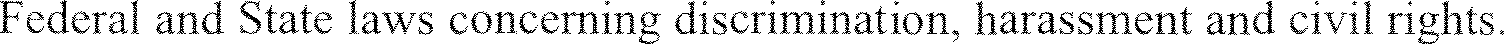 Section 4:  The Full-time Mayor shall establish written procedures for any person to report alleged discrimination, harassment and violations of civil rights prohibited by this resolution.  Such procedures shall include alternate ways to report a complaint so that the person making the complaint need not communicate with the alleged violator in the event the alleged violator would be the normal contact for such complaints.Section 5: No person shall retaliate against any person who reports any alleged discrimination, harassment or violation of civil rights, provided however, that any person who reports alleged violations in bad faith shall be subject to appropriate discipline.Section 6: The Full-Time Mayor shall establish written procedures that require all officials, employees, appointees and volunteers of the Borough of Bloomingdale as well as all other entities subject to this resolution to periodically complete training concerning their duties, responsibilities and rights pursuant to this resolution.Section 7: The Full-Time Mayor shall establish a system to monitor compliance and shall report at least annually to the governing body the results of the monitoring.Section 8: At least annually, the Full-Time Mayor shall cause a summary of this resolution and the procedures established pursuant to this resolution to be communicated within the Borough of Bloomingdale. This communication shall include a statement from the governing body expressing its unequivocal commitment to enforce this resolution. This summary shall also be posted on the Borough of Bloomingdale's website.Section 9: This resolution shall take effect immediately.Section 10: A copy of this resolution shall be published in the official newspaper of the Borough of Bloomingdale in order for the public to be made aware of this policy and the Borough of Bloomingdale's commitment to the implementation and enforcement of this policy.RESOLUTION No. 2018-1.80OF THE GOVERNING BODYOF THE BOROUGH OF BLOOMINGDALEResolution of the Borough of Bloomingdale,  of  and State of , Authorizing the Award of a Non-Fair and Open Professional Service for Codification ServicesWHEREAS, the Borough of Bloomingdale has a need to appoint an Company for the Borough’s codification of ordinances as a non-fair and open contract pursuant to the provisions of N.J.S.A. 19:44A-20.4 or Section 2.13.1 of the Borough Code as appropriate; andWHEREAS, the Local Public Contracts law (N.J.S.A. 40A:11-1, et. seq) requires that the Resolution authorizing the award of contracts for Professional Services without competitive bids and the contract itself must be awarded for public inspection; andWHEREAS, the term of this contract for this services is one year from January 1, 2018 through December 31, 2018; andWHEREAS, Coded Systems, 608 Highway 71, Spring Lake Heights, NJ will provide those services as sought by the Borough of Bloomingdale as per the proposal on file in the Municipal Clerk’s Office; andWHEREAS, Coded Systems has completed and submitted a Business Entity Disclosure Certification which certifies that the firm has not made any reportable contributions to a political or candidate committee in the Borough of Bloomingdale with the elected officials in the previous one year, and that the contract will prohibit Coded Systems from making any reportable contributions through the term of the contract; andWHEREAS, this contract is conditioned upon the funds being approved by the Governing Body in the 2018 budget;NOW, THEREFORE, BE IT RESOLVED that the mayor and council of the Borough of Bloomingdale, County of Passaic, State of new Jersey authorizes the Mayor and Municipal Clerk to enter into a contract with Coded Systems as described herein to the satisfaction of the Mayor and Council; andBE IT FURTHER RESOLVED, that the contract, resolution and other pertinent documents shall remain on file in the office of the Municipal Clerk; andBE IT FURTHER RESOLVED that a notice of this action shall be printed once in the Borough’s legal newspaper.RESOLUTION NO. 2018-1.81OF THE GOVERNING BODYOF THE BOROUGH OF BLOOMINGDALEResolution of the Borough of Bloomingdale, County of Passaic and State of New Jersey, Authorizing the Award of a Non-Fair and Open Professional Service Contract for the Position of Planning Board EngineerWHEREAS, the Borough of Bloomingdale has a need to appoint a Planning Board Engineer as a non-fair and open contract pursuant to the provisions of N.J.S.A. 19:44A-20.4 or Section 2.13.1 of the Borough Code as appropriate; andWHEREAS, the Local Public Contracts law (N.J.S.A. 40A:11-1, et. seq) requires that the Resolution authorizing the award of contracts for Professional Services without competitive bids and the contract itself must be awarded for public inspection; andWHEREAS, the term of this contract for this services is one year from January 1, 2018 through December 31, 2018; andWHEREAS, Darmofalski Engineering Associates, Inc. will provide Planning Board Engineering services as per proposal dated December 18, 2017 on file in the Borough Clerk’s Office; and WHEREAS, Darmofalski Engineering Associates, Inc. has completed and submitted a Business Entity Disclosure Certification which certifies that the firm has not made any reportable contributions to a political or candidate committee in the Borough of Bloomingdale with the elected officials in the previous one year, and that the contract will prohibit the firm Of Darmofalski Engineering Associates from making any reportable contributions through the term of the contract; andWHEREAS, this contract is conditioned upon the funds being approved by the Governing Body in the 2018 budget;NOW, THEREFORE, BE IT RESOLVED that the mayor and council of the Borough of Bloomingdale, County of Passaic, State of new Jersey authorizes the Mayor and Municipal Clerk to enter into a contract with Darmofalski Engineer Associates as described herein to the satisfaction of the Mayor and Council; andBE IT FURTHER RESOLVED, that the contract, resolution and other pertinent documents shall remain on file in the office of the Municipal Clerk; andBE IT FURTHER RESOLVED that a notice of this action shall be printed once in the Borough’s legal newspaper.RESOLUTION NO. 2018-1.82OF THE GOVERNING BODYOF THE BOROUGH OF BLOOMINGDALERESOLUTION FOR REMOVAL OF DEER CARCASS FROM BOROUGH OF  RIGHT-OF-WAYS WHEREAS, the Borough of Bloomingdale, along with all Counties and all other Municipalities, are responsible for removing the deer carcasses from our roadways; and WHEREAS, Space Farms Zoo and Museum has offered to provide us this service at a rate valid through December 31, 2018 of $45.00 per deer payable monthly and will pick up deer carcass on the roadway within 24 hours after notificationNOW THEREFORE BE IT RESOLVED by the Council of the Borough of Bloomingdale,  of , State of  that the Mayor be authorized to sign the agreement between the Borough and Space Farms Zoo and Museum for the removal of deer carcass from the roadways in the Borough of Bloomingdale.RESOLUTION NO. 2018-1.83OF THE GOVERNING BODYOF THE BOROUGH OF BLOOMINGDALEResolution of the Borough of Bloomingdale, County of Passaic and State of New Jersey, Authorizing the Award of a Non-Fair and Open Professional Service Contract to Code96 LLC for the Borough’s Managed Technical Services Agreement for Computers & PhonesWHEREAS, the Borough of Bloomingdale has a need to appoint a Technical Manager Service for the Borough’s computers as a non-fair and open contract pursuant to the provisions of N.J.S.A. 19:44A-20.4; andWHEREAS, the Local Public Contracts law (N.J.S.A. 40A:11-1, et. seq) requires that the Resolution authorizing the award of contracts for Professional Services without competitive bids and the contract itself must be awarded for public inspection; andWHEREAS, the term of this contract for this services is one year from January 1, 2018 through December 31, 2018; andWHEREAS, Code96 Managed Services will provide those services as sought by the Borough of Bloomingdale at the annual compensation not to exceed $135/hr. and compensation to the Service Provider of $2,130.05 per month; andWHEREAS, Code96 Managed Services completed and submitted a Business Entity Disclosure Certification which certifies that the firm has not made any reportable contributions to a political or candidate committee in the Borough of Bloomingdale with the elected officials in the previous one year, and that the contract will prohibit Code96 Managed Services from making any reportable contributions through the term of the contract; andWHEREAS, this contract is conditioned upon the funds being approved by the Governing Body in the 2018 budget;NOW, THEREFORE, BE IT RESOLVED that the Mayor and Council of the Borough of Bloomingdale, County of Passaic, State of new Jersey authorizes the Mayor and Municipal Clerk to enter into a contract with Code96 Managed Services of 85 Franklin Road, Dover, NJ as described herein to the satisfaction of the Mayor and Council; andBE IT FURTHER RESOLVED, that the contract, resolution and other pertinent documents shall remain on file in the office of the Municipal Clerk; andBE IT FURTHER RESOLVED that a notice of this action shall be printed once in the Borough’s legal newspaper.RESOLUTION NO. 2018-1.84OF THE GOVERNING BODYOF THE BOROUGH OF BLOOMINGDALEResolution of the Borough of Bloomingdale, County of Passaic and State of New Jersey, Authorizing the Award of a Non-Fair and Open Professional Service Contract for the Position of Land SurveyorsWHEREAS, the Borough of Bloomingdale has a need to appoint a Land Surveyor  as a non-fair and open contract pursuant to the provisions of N.J.S.A. 19:44A-20.4; andWHEREAS, the Local Public Contracts law (N.J.S.A. 40A:11-1, et. seq) requires that the Resolution authorizing the award of contracts for Professional Services without competitive bids and the contract itself must be awarded for public inspection; andWHEREAS, the term of this contract for this services is one year from January 1, 2018 through December 31, 2018; andWHEREAS, DMC Associates, Inc. will provide services as outline in their proposal on file with the Borough Clerk’s office dated November 29, 2017; andWHEREAS, DMC Associates has completed and submitted a Business Entity Disclosure Certification which certifies that the firm has not made any reportable contributions to a political or candidate committee in the Borough of Bloomingdale with the elected officials in the previous one year, and that the contract will prohibit the firm of DMC Associates, Architects and Planners from making any reportable contributions through the term of the contract; andWHEREAS, this contract is conditioned upon the funds being approved by the Governing Body in the 2018 budget;NOW, THEREFORE, BE IT RESOLVED that the mayor and council of the Borough of Bloomingdale, County of Passaic, State of new Jersey authorizes the Mayor and Municipal Clerk to enter into a contract with DMC Associates as described herein to the satisfaction of the Mayor and Council; andBE IT FURTHER RESOLVED, that the contract, resolution and other pertinent documents shall remain on file in the office of the Municipal Clerk; andBE IT  RESOLVED that a notice of this action shall be printed once in the Borough’s legal newspaper.RESOLUTION NO. 2018-1.85OF THE GOVERNING BODYOF THE BOROUGH OF BLOOMINGDALEResolution of the Borough of Bloomingdale, County of Passaic and State of New Jersey, Authorizing the Award of a Non-Fair and Open Professional Service Contract to Cit-e-Net  for the Borough’s Municipal Website ServicesWHEREAS, the Borough of Bloomingdale has a need to appoint a Webmaster for the Borough’s Website as a non-fair and open contract pursuant to the provisions of N.J.S.A. 19:44A-20.4; andWHEREAS, the Local Public Contracts law (N.J.S.A. 40A:11-1, et. seq) requires that the Resolution authorizing the award of contracts for Professional Services without competitive bids and the contract itself must be awarded for public inspection; andWHEREAS, the term of this contract for this services is one year from January 1, 2018 through December 31, 2018; andWHEREAS, Cit-e-Net will provide those services services as sought by the Borough of Bloomingdale at the annual compensation not to exceed $1,965.00 for Email Account and Archiving and $5,850.00 for Web Site Applications; andWHEREAS, Cit-e-Net completed and submitted a Business Entity Disclosure Certification which certifies that the firm has not made any reportable contributions to a political or candidate committee in the Borough of Bloomingdale with the elected officials in the previous one year, and that the contract will prohibit Cit-e-Net from making any reportable contributions through the term of the contract; andWHEREAS, this contract is conditioned upon the funds being approved by the Governing Body in the 2018 budget;NOW, THEREFORE, BE IT RESOLVED that the Mayor and Council of the Borough of Bloomingdale, County of Passaic, State of new Jersey authorizes the Mayor and Municipal Clerk to enter into a contract with Cit-e-Net as described herein to the satisfaction of the Mayor and Council; andBE IT FURTHER RESOLVED, that the contract, resolution and other pertinent documents shall remain on file in the office of the Municipal Clerk; andBE IT FURTHER RESOLVED that a notice of this action shall be printed once in the Borough’s legal newspaper.RESOLUTION NO. 2018-1.86OF THE GOVERNING BODYOF THE BOROUGH OF BLOOMINGDALEResolution of the Borough of Bloomingdale, County of Passaic and State of New Jersey, Authorizing the Award of a Non-Fair and Open  Service Contract to Billy Doty and Pompton lakes Municipal Utility Authority for Analytical Testing for the Borough’s Public Water SystemWHEREAS, the Borough of Bloomingdale has a need to appoint an Analytical Testing for the Borough’s Water System as a non-fair and open contract pursuant to the provisions of N.J.S.A. 19:44A-20.4 or Section 2.13.1 of the Borough Code as appropriate; andWHEREAS, the Local Public Contracts law (N.J.S.A. 40A:11-1, et. seq) requires that the Resolution authorizing the award of contracts for Services without competitive bids and the contract itself must be awarded for public inspection; andWHEREAS, the term of this contract for this services is one year from January 1, 2018 through December 31, 2018; andWHEREAS, Billy Doty and Pompton lakes Municipal Utility Authority will provide those services as sought by the Borough of Bloomingdale as per his proposal, receivedDecember 5, 2017, on file in the Municipal Clerk’s Office; andWHEREAS, this contract is conditioned upon the funds being approved by the Governing Body in the 2018 budget;NOW, THEREFORE, BE IT RESOLVED that the mayor and council of the Borough of Bloomingdale, County of Passaic, State of new Jersey authorizes the Mayor and Municipal Clerk to enter into a contract with Billy Doty and Pompton Lakes Municipal Utility Authority as described herein to the satisfaction of the Mayor and Council; andBE IT FURTHER RESOLVED, that the contract, resolution and other pertinent documents shall remain on file in the office of the Municipal Clerk; andBE IT FURTHER RESOLVED that a notice of this action shall be printed once in the Borough’s legal newspaper.RESOLUTION NO. 2018-1.87OF THE GOVERNING BODYOF THE BOROUGH OF BLOOMINGDALERESOLUTION OF THE BOROUGH OF BLOOMINGDALE,  OF  AND STATE OF NEW JERSEY AUTHORIZING THE AWARD OF A PROFESSIONAL SERVICES CONTRACT WITHOUT COMPETITIVE BIDDING TO SCOTT HOLZHAUER, CTA, SCGREA, TO ASSIST THE BOROUGH OF BLOOMINGDALE WITH TAX APPEALS FILED IN THE TAX COURT OF NEW  WHEREAS, the Bloomingdale Tax Assessor has recommended that the Borough of Bloomingdale retain professional real estate appraisal and consulting services to assist the Borough of Bloomingdale with outstanding tax appeal matters in the Tax Court of New Jersey; and WHEREAS, the Chief Financial Officer has certified as to the availability of funds for these services, said funds to be encumbered from account number 8-01-20-150-001-028. WHEREAS, Scott Holzhauer, CTA, SCGREA has completed and submitted both a Political Contribution Disclosure Form and a Business Entity Disclosure Certification which certifies that he has not made any reportable contributions to a political or candidate committee in the Borough of Bloomingdale with the elected officials in the previous one year, and that the contract will prohibit Scott Holzhauer from making any reportable contributions through the term of the contract; andNOW, THEREFORE, BE IT RESOLVED by the Mayor and Council of the Borough of Bloomingdale in consideration of the mutual covenants and agreements herein contained, the parties agree as follows:
The Mayor and Municipal Clerk be and are hereby authorized to execute a contract with Scott Holzhauer, CTA, SCGREA for professional services to assist the Borough with Tax appeals filed in the Tax Court of New Jersey This contract is awarded without competitive bidding as "Professional Services" pursuant to N.J.S.A. 19:44A-20 et seq. and the local public contracts law.The term of this contract shall be through December 31, 2018. That a notice of this action shall be published in accordance with law, and said notice to provide that the contract awarded and this resolution authorizing same are available for public inspection in the office of the Municipal Clerk.                                                          RESOLUTION NO. 2018-1.88OF THE GOVERNING BODYOF THE BOROUGH OF BLOOMINGDALEAuthorizing the Borough of Bloomingdale to enter into a Public Health Shared Services Agreement with the City of  for tuberculosis control servicesWHEREAS, N.J.S.A. 40:65-1 et. Seq., known as the “Uniform Shared Services and Consolidation Act”, was enacted to facilitate and improve the use of shared and consolidated services among municipalities and other local government entities, so that services may be provided efficiently and effectively; andWHEREAS, the Borough of Bloomingdale is in need of tuberculosis control services for their respective residents with whom they provide health services; andWHEREAS, the City of Paterson, Department of Health and Human Services, Division of Health is the continued recipient of a grant from the New Jersey Department of Health to provide tuberculosis control services to the residents of the County of Passaic; andWHEREAS, the Borough of Bloomingdale authorizes entering into the shared agreement with the City of ; andWHEREAS, the agreement is proposed for a one year period;NOW, THEREFORE, BE IT RESOLVED by the Mayor and Council of the Borough of Bloomingdale that it approves the agreement with the City of  to provide tuberculosis control services at a cost of $100 for the twelve month period, January 1, 2018 through December 31, 2018RESOLUTION NO. 2018-1.89OF THE GOVERNING BODYOF THE BOROUGH OF BLOOMINGDALEResolution of the Borough of Bloomingdale authorizing the Execution of a Mutual Aid Agreement for Animal Control Services with Carol Tyler, DBA Tyco Animal ControlWHEREAS, the Borough of Bloomingdale has the need for mutual aid assistance for animal control in the case of disaster, fire, flooding, acts of terrorism or any other true emergency in the communities served by Tyco or Bloomingdale; WHEREAS, Tyco Animal Control has the ability to provide emergency shelter, equipment and personnel, if available, for animal control services; andWHEREAS, the Borough of Bloomingdale Animal Control and  Tyco Animal Control wish to enter into an mutual aid agreement setting forth the terms and conditions upon which said services will be provided by Tyco Animal Control; andNOW, THEREFORE, BE IT RESOLVED, by the Governing Body of the Borough of Bloomingdale,  of  and State of , as follows:A Mutual Aid Agreement by and between the between the Borough of Bloomingdale and Tyco Animal Control for emergency animal control services is hereby approved and the Mayor and Municipal Clerk are authorized to execute said Agreement which is on file in the Office of the Clerk for inspection by the public.RESOLUTION No. 2018-1.90OF THE GOVERNING BODYOF THE BOROUGH OF BLOOMINGDALEResolution of the Borough of Bloomingdale,  of  and State of , Re-Appointing a 100th Anniversary CommitteeBE IT RESOLVED that the Governing Body of the Borough of Bloomingdale hereby appoints the following members as the Borough of Bloomingdale’s 100th Anniversary Committee to plan and organize events for the 100th Anniversary of the Borough of Bloomingdale in the year 2018:Chairperson:  Councilman John D’AmatoCommittee Members:  Councilman Mike Sondermeyer			 Police Chief Joseph Borell			 Mary Knight                                     Councilwoman Dawn Hudson                                     Mike Hudson, Fire Department President                                     Fire Dept. Chief Tony Marciano                                     Tom Riley                                     Brian BrenkertRESOLUTION NO. 2018-1.91OF THE GOVERNING BODYOF THE BOROUGH OF BLOOMINGDALEAuthorizing Award of Contract for Geese ControlWHEREAS, the Borough of Bloomingdale has a need for a Geese Control Program due to the population of geese at Oakwood Pond, Bogue Pond, Walter T. Bergen Middle School and DeLazier Field which has presented a health issue for the Borough; and WHEREAS, the Borough Administration has reviewed the submitted quote and recommended that said contract be awarded to the bidder, Tri-State Geese Police in the amount of $425.00/per week; andWHEREAS, the Governing Body wishes to award a contract to Tristate Geese Police for a total price of $425.00/per week from February 1, 2018 through November 30, 2018 as per their proposal dated November 29, 2017; and WHEREAS, the award is subject to the deposition of the ROSE fund money and certification of funds; andNOW, THEREFORE, BE IT RESOLVED by the Governing Body of the Borough of Bloomingdale, in the County of Passaic and State of New Jersey that a contract for the Geese Control Program be awarded as follows: The Borough of Bloomingdale authorizes the Mayor and Clerk to execute an agreement  with Tri-State Geese Police, P. O. Box 283, Dingmans Ferry, Pennsylvania in the amount of $425/week  as per their proposal dated November 29, 2017; andThis contract is awarded without competitive bidding as the total prices of the contract shall not exceed the $40,000 bid threshold in accordance with the provisions of the Local Public Contracts Law, specifically N.J.S.A. 40A:11-3;The Political Contribution Disclosure Form, Business Entity Certification and the Determination of Value shall be placed on file in the office of the Municipal Clerk;Notice of this action shall be published once in the Borough’s official newspaper as required by law; andA copy of this resolution shall be provided to Tri-State Geese Police, P. O. Box 283, Dingmans Ferry, Pennsylvania for their information and guidance and be on file in the Borough Clerk’s office for public inspection.BE IT FURTHER RESOLVED that this Resolution shall take effect immediately.RESOLUTION NO. 2018-1.92OF THE GOVERNING BODYOF THE BOROUGH OF BLOOMINGDALERESOLUTION OF THE BOROUGH OF BLOOMINGDALE,  OF  AND STATE OF NEW , AUTHORIZING THE AWARD OF A NON-FAIR AND OPEN PROFESSIONAL SERVICE CONTRACT FOR CONSULTING ENGINEERS WHEREAS, the Borough of Bloomingdale has a need to appoint a Consulting Engineer as a non-fair and open contract pursuant to the provisions of N.J.S.A. 19:44A-20.4; andWHEREAS, the Local Public Contracts law (N.J.S.A. 40A:11-1, et. seq) requires that the Resolution authorizing the award of contracts for Professional Services without competitive bids and the contract itself must be awarded for public inspection; andWHEREAS, Anderson & Denzler Associates, Inc, Consulting Engineers will provide services as outlined in their proposal on file with the Borough Clerk’s office dated November 15, 2017; andWHEREAS, Anderson & Denzler Associates, Inc.  has completed and submitted a Business Entity Disclosure Certification which certifies that the firm has not made any reportable contributions to a political or candidate committee in the Borough of Bloomingdale with the elected officials in the previous one year, and that the contract will prohibit the firm of Anderson & Denzler Associates, Inc. from making any reportable contributions through the term of the contract; andWHEREAS, this contract is conditioned upon the funds being approved by the Governing Body in the 2018 budget;NOW, THEREFORE, BE IT RESOLVED that the mayor and council of the Borough of Bloomingdale, County of Passaic, State of New Jersey authorizes the Mayor and Municipal Clerk to enter into a contract with Anderson & Denzler Associates, Inc. as described herein to the satisfaction of the Mayor and Council; andBE IT FURTHER RESOLVED, that the contract, resolution and other pertinent documents shall remain on file in the office of the Municipal Clerk; andBE IT  RESOLVED that a notice of this action shall be printed once in the Borough’s legal newspaper.RESOLUTION NO. 2018-1.93OF THE GOVERNING BODYOF THE BOROUGH OF BLOOMINGDALEWHEREAS, the Borough of Bloomingdale has a need for elevator maintenance on one elevator located at 101  Turpike, WHEREAS, Arrow Elevator Inc. will provide this service at a monthly fee of $225.00 commencing on January 1, 2018.WHEREAS, this service will be furnished for a period of five (5) years. Either party may terminate this agreement at the end of one (1) year, or at the end of any subsequent year by giving the other party sixty (60) days prior written notice. NOW, THEREFORE, BE IT RESOLVED that the mayor and council of the Borough of Bloomingdale,  of , State of  authorizes the Mayor and Municipal Clerk to enter into a contract with Arrow Elevator, Inc. RESOLUTION NO. 2018-1.94OF THE GOVERNING BODYOF THE BOROUGH OF BLOOMINGDALERESOLUTION OF THE BOROUGH OF BLOOMINGDALE, IN THE  OF , NEWJERSEY, AUTHORIZING THE AWARD OF A PROFESSIONAL SERVICES CONTRACT WITHOUT COMPETITIVE BIDDING TO  ADVISORS LLC FOR CONTINUING DISCLOSURE SERVICESWHEREAS, the Borough of Bloomingdale, in the County of Passaic, New Jersey has previouslyissued its bonds, bond anticipation notes and/or other debt obligations (the “Bonds”) andWHEREAS, in connection with the issuance of certain Bonds and for purposes of assistingunderwriters to comply with Rule 15c-12 under the Securities Exchange Act of 1934, the Borough has covenanted and/or entered into one or more undertakings or agreements to provide Continuing Disclosure Agent Services agreement (the “CDA’s”) to the public marketplace; andWHEREAS, it is beneficial to retain assistance of appropriately registered experts in the field ofmunicipal bond finance, with knowledge and experience in these matters, to assist in assuringcompliance with CDA’s and to stand ready to provide advice as needed with the issuance of municipal debt as Municipal Advisor of Record; andWHEREAS, Phoenix Advisors LLC provides such Continuing Disclosure Agent Services and isan independent registered municipal advisor under the SEC regulations; andWHEREAS, Phoenix Advisors LLC has completed and submitted a Business Entity DisclosureCertification which certifies that the firm has not made any reportable contributions to a political or candidate committee in the Borough of Bloomingdale with the elected officials in the previous one year, and that the contract will prohibit the firm of Phoenix Advisors from making any reportable contributions through the term of the contract; andWHEREAS, the Treasurer has recommended that Phoenix Advisors LLC be retainedto provide Continuing Disclosure Agent Services agreement services to the Borough of Bloomingdale;NOW THEREFORE BE IT RESOLVED by the Borough Council of the Borough of Bloomingdale,  of , State of , the following:1. The Chief Financial Officer is hereby authorized to execute a contract with Phoenix Advisors LLC for Continuing Disclosure Agent Services applicable to bonds and notes.
 2. This contract is awarded without competitive bidding as a “Professional Services” pursuant to N.J.S.A. 19:44A-20 et seq. and the local public contracts law.
3. The term of this contract shall be until December 31, 2018.4. The total fee authorized for this contract shall be $950.00 for the annual base fee, plus $100.00 for each additional outstanding issue, and $200.00 for any new bond issue set up during the year.5. That a notice of this action shall be published in accordance with law, and said notice to provide that the contract awarded and this resolution authorizing same are available for public inspection in the office of Municipal ClerkRESOLUTION NO. 2018-1.95OF THE GOVERNING BODY  OF THE BOROUGH OF BLOOMINGDALERESOLUTION RE: Authorizing the Transfer of 2017 Appropriations     WHEREAS, Title 40A:4-58 provides that should it become necessary during the last two months of the fiscal year to expend for any of the purposes specified in the budget an amount in excess of any respective sums appropriated therefore and there shall be an excess in any appropriation over and above the amount deemed to be necessary to fulfill the purpose of such appropriation, the Governing Body may by resolution setting forth the facts adopted by not less than 2/3 vote of the full membership thereof, transfer the amount of such excess of those appropriations deemed to be insufficient; and     WHEREAS, the Governing Body further finds and declares that the Treasurer has determined that the following transfers are both necessary and appropriate; and     NOW, THEREFORE, BE IT RESOLVED, by the Governing Body of the Borough of Bloomingdale that the Borough Treasurer is hereby authorized to make the following transfers in the FY2017 Budget.Jonathon Dunleavy, MayorRESOLUTION NO.2018-1.96OF THE GOVERNING BODYOF THE BOROUGH OF BLOOMINGDALEAuthorizing the Department of Public Works to provide snow removal for the unimproved roadway entitled Mary StreetWHEREAS, the legal ownership with respect to “Mary Street” as indicated on the Tax Maps of the Borough of Bloomingdale has been presently under legal review by the Mayor and Council of the Borough; andWHEREAS, the Governing Body believes that it is in the best interest of the Borough of Bloomingdale to provide snow removal services with respect to Mary Street so long as the property owners understand that this is not the acceptance of the roadway in question and nor will it be a precedent for future obligations of the Borough to provide such services. NOW, THEREFORE, BE IT RESOLVED by the Mayor and Council of the Borough of Bloomingdale, County of Passaic, State of New Jersey as follows:  the administration is hereby authorized to direct the Department of Public Works to provide snow removal services as it pertains to the area identified as on the Tax Map of the Borough of Bloomingdale as Mary Street.BE IT FURTHER RESOLVED that this resolution may be terminated at any time by the Borough.RESOLUTION NO. 2018-1.97 OF THE GOVERNING BODY OF THE BOROUGH OF BLOOMINGDALERESOLUTION OF THE BOROUGH OF BLOOMINGDALE, COUNTY OF PASSAIC AND STATE OF NEW JERSEY approving and AUTHORIZING RENEWAL OF THE SHARED SERVICES agreement between the BOROUGH OF BLOOMINGDALE and TOWNSHIP OF MANSFIELDWHEREAS, the  has a continuing need for a Chief Financial Officer; andWHEREAS, the Borough CFO is available to assist the Township of Mansfield with performance and provision of the requirements of the Chief Financial Officer position per statutes and guidelines; andWHEREAS, the Borough CFO will receive annual compensation in the amount of $55,000, or $13,750 per calendar quarter, for performance under the Interlocal Shared Services Agreement; and WHEREAS, in enacting the “Uniform Shared Services and Consolidation Act,” N.J.S.A. §40A:65-1 et seq., the New Jersey Legislature has permitted municipalities to enter into agreements to provide or receive services to/from one another as a means to reduce municipal expenses; and WHEREAS, accordingly, the Borough of Bloomingdale and the  of  desire to enter into this Interlocal Shared Services Agreement (“Agreement”) through which the Borough CFO shall serve as Chief Financial Officer for the Borough of Bloomingdale and the . NOW, THEREFORE, BE IT RESOLVED that the Borough Council of the Borough of Bloomingdale, in the County of Passaic, and State of New Jersey that the Mayor and Borough Clerk are hereby authorized to execute an Interlocal Shared Services Agreement with the Township of Mansfield for Chief Financial Officer services; and BE IT FURTHER RESOLVED that the Interlocal Shared Services Agreement shall take effect upon the adoption of appropriate resolutions by all the parties thereto, and execution of agreements authorized thereunder as set forth in the agreement.  This Resolution shall take effect immediately.RESOLUTION No. 2018-1.10 OF THE GOVERNING BODY OF THE BOROUGH OF BLOOMINGDALERESOLUTION OF THE BOROUGH OF BLOOMINGDALE, COUNTY OF PASSAIC AND STATE OF NEW JERSEY REappointing DONNA MOLLINEAUX as chief financial officer FOR A FOUR-YEAR TERMWHEREAS, N.J.S.A. §40A:9-140.10(a) requires that the governing body of every municipality in New Jersey appoint a  Chief Financial Officer (“CFO”) with a term of four years; andWHEREAS, the Borough of Bloomingdale has a vacancy as of December 31, 2017 for Chief Financial Officer; and  	WHEREAS, Donna Mollineaux is hereby appointed, effective January 3, 2018 with the explicit understanding that should she accept such appointment, it is without tenure; and 	WHEREAS, Donna Mollineaux must meet all statutory qualifications to hold the position; and	WHEREAS, the appointment of Donna Mollineaux as CFO shall be at a salary of $125,000 per year, with $55,000 being paid and subject to a Shared Services Agreement with the Township of Mansfield; and	WHEREAS, in the event the Shared Services Agreement between the Borough and the Township of Mansfield is not in effect, Donna Mollineaux shall continue to serve as the full-time CFO for the Borough with an annual salary of $100,000.	NOW, THEREFORE, BE IT RESOLVED that the Borough Council of the Borough of Bloomingdale, in the County of Passaic, and State of New Jersey that the appointment of Donna Mollineaux as CFO as described above is hereby authorized.BE IT FURTHER RESOLVED that the Mayor and Borough Clerk are hereby authorized to take all such actions necessary to finalize the appointment of Donna Mollineaux as CFO for a term of 4 years, without tenure effective January 3, 2018 to January 2, 2022. BE IT FURTHER RESOLVED that this appointment is subject to Donna Mollineaux and the Borough entering into an agreement which provides for her compensation as set forth in this resolution and specifically acknowledges the break in service and the appointment without tenure.This Resolution will take effect immediately upon its passageThis Resolution shall take effect immediately.DISCUSSION: These items are various contracts, of which are done annually. Mayor noted Resolution No. 2018-1.10 states the appointment of CFO is effective January 3, 2018 upon receipt of sign employment agreement from Donna Mollineaux acknowledging and waiving right to tenure. COSTA second the motion and carried per the following roll call vote: COSTA, D’AMATO, DELLARIPA, HUDSON, SONDERMEYER, YAZDI* - all YES*YAZDI recused from Resolution No. 2018-1.10NEW BUSINESS:Introduction of Ordinance No.1-2018: Amend Towing Fees
AN ORDINANCE OF THE BOROUGH OF BLOOMINGDALE, IN THE COUNTY OF  PASSAIC AND STATE OF NEW JERSEY, amending chapter 21 “MUNICIPAL TOWING”, Section 21-17 “TOWING RATES; COMPLAINTS; APPEALS” of the Code of the Borough of Bloomingdale. A motion was made by SONDERMEYER to introduce the Ordinance by title; second and final reading will be on January 23, 2018 at 7PM; the motion was seconded by COSTA and carried by voice vote, all in favor. Introduction of Ordinance No. 2-2018: Amend Soil Mining

AN ORDINANCE OF THE BOROUGH OF BLOOMINGDALE, IN THE COUNTY OF PASSAIC AND STATE OF NEW JERSEY, amending chapter 32 “SOIL AND SOIL REMOVAL”, Section 32-2 “SOIL REMOVAL” of the Code of the Borough of Bloomingdale 

A motion was made by YAZDI to introduce the Ordinance by title; second and final reading will be on January 23, 2018 at 7PM; the motion was seconded by SONDERMEYER and carried by voice vote, all in favor. 
Introduction of Ordinance No. 3-2018: Amend B1A Zone 

AN ORDINANCE OF THE BOROUGH OF BLOOMINGDALE, IN THE  OF  AND STATE OF NEW , amending chapter 92 “Zoning”, ARTICLE XII “SCHEDULE OF regulations”, Section 92-55.1 “GENERAL BUSINESS ZONE” of the Code of the Borough of Bloomingdale 
A motion was made by HUDSON to introduce the Ordinance by title; second and final reading will be on March 6, 2018 at 7PM; the motion was seconded by COSTA and carried by voice vote, all in favor.LATE PUBLIC COMMENT:COSTA opened the meeting to late public comment; seconded by HUDSON and carried on voice vote.Bernie Vroom – 183 Vreeland Ave:Request was made to remove him as Liaison to the Passaic Co. River Flood Basin Task Force. There is a lack of communication and he longer wishes to be the liaison. Since there was no one else who wished to speak, COSTA moved that it be closed; seconded by YAZDI and carried on vice vote.GOVERNING BODY SCHEDULE:Regular Meeting - January 23, 2018 7PMAMEND Resolution No. 2018-1.53 Appointment of Governing Body CommitteeMotion was made by D’AMATO seconded by YAZDI to remove Bernie Vroom, by request, from the Passaic County River Flood Basin Task Force. Leaving the position vacant. ADJOURNMENT:Since there was no further business to be conducted, YAZDI moved to adjourn at 7:59PM; seconded by D’AMATO and carried on voice vote with all Council Members present voting YES. Breeanna Calabro, RMCMunicipal Clerk 2018 STANDING COMMITTEES2018 STANDING COMMITTEES2018 STANDING COMMITTEESCommitteeChairMember(s)FY2018 Budget CommitteeRichard DellaripaJohn D’AmatoJonathan DunleavyGovernmental OperationsJohn D’AmatoMichael SondermeyerRay YazdiPublic Safety & HealthJohn D'AmatoDawn HudsonMichael SondermeyerAlternate:Ray YazdiOrdinance Review Committee/ Ordinance Review Comm. Res. MbrsWilliam StreenstraEdward Simoni Pete CroopWilliam GrafDan HagbergRay YazdiBrian GuinanShared Services CommitteeJon DunleavyRay YazdiDawn HudsonFlood CommitteeJack MillerJon Dunleavy; TonyCosta; Bernie Vroom; Richard DellaripaGrants CommitteeJon DunleavyDawn HudsonRichard DellaripaOrganizationLiaison1. Bloomingdale Board of Education1. Bloomingdale Board of Education1. Bloomingdale Board of EducationRichard Dellaripa2. Bloomingdale Board of Health2. Bloomingdale Board of HealthDawn Hudson3. Bloomingdale Volunteer Fire Co., Inc.3. Bloomingdale Volunteer Fire Co., Inc.John D'Amato4. Bloomingdale/Butler Youth Club4. Bloomingdale/Butler Youth ClubJonathan Dunleavy5. Environmental Commission5. Environmental CommissionTony Costa6. Library Board of Trustees6. Library Board of TrusteesMichael Sondermeyer7. Local Emergency Planning Council7. Local Emergency Planning CouncilJohn D'Amato8. Municipal Drug Alliance8. Municipal Drug AllianceRichard Dellaripa9. ROSE Trust Fund Advisory Board9. ROSE Trust Fund Advisory BoardRay Yazdi10. Senior Citizens Advisory Committee10. Senior Citizens Advisory CommitteeJ. Dunleavy & M. Sondermeyer11. Tri-Boro Chamber of Commerce11. Tri-Boro Chamber of CommerceBreeanna Calabro12. Tri-Boro Little League12. Tri-Boro Little LeagueJonathan Dunleavy13. Economic Development Committee13. Economic Development CommitteeJonathan Dunleavy14. Passaic County Film Commission 14. Passaic County Film Commission Jonathan Dunleavy15. Flood Committee Liaison15. Flood Committee LiaisonTony Costa16. Passaic Co. River Flood Basin Task Force16. Passaic Co. River Flood Basin Task Force16. Passaic Co. River Flood Basin Task ForceVACANT17. RecreationJonathan Dunleavy18. Bloomingdale/Butler United Soccer Club18. Bloomingdale/Butler United Soccer Club18. Bloomingdale/Butler United Soccer ClubRay YazdiTo:Finance O/E7-01-20-130-001-226$              3,000.00Streets & Roads S/W7-01-20-290-001-013$            18,000.00Streets & Roads O/E7-01-26-290-001-059$            13,000.00Clerk O/E7-01-20-120-001-036$              1,500.00Building & Grounds7-01-26-310-001-024$              5,700.00TOTAL$            41,200.00        From:Zoning S/W7-01-22-200-001-012$            26,900.00Gasoline O/E7-01-31-460-001-100$              8,000.00DCRP O/E7-01-36-477-001-100$              1,000.00Clerk O/E7-01-20-120-001-055$              1,000.00Economic Dev. 7-01-20-170-001-201$                 900.00Planning O/E7-01-21-180-001-028$              2,000.00Construction O/E7-01-22-195-001-041$              1,400.00TOTALUTILITYFROM:TO: